1. Strategie společného programu: hlavní problémy související s rozvojem a opatření politiky1.1. Programová oblast Programové území (dále jen území), ležící v česko-polském pohraničí, je tvořeno regiony NUTS 3, které představuje 5 českých krajů: Liberecký, Královéhradecký, Pardubický, Olomoucký a Moravskoslezský a 6 polských podregionů (podregion je jednotka NUTS 3 v Polsku): Bielski a Rybnicki (Slezské vojvodství), Jeleniogórski a Wałbrzyski (Dolnoslezské vojvodství), Nyski a Opolski (Opolské vojvodství). Do území na polské straně dále spadají okresy (LAU1) Strzeliński (podregion Wrocławski v Dolnoslezském vojvodství) a Pszczyński (podregion Tyski ve Slezském vojvodství). Celková rozloha území je 47 097 km2. Česká část území zaujímá 23 135 km² (tj. 29,3 % rozlohy České republiky), polská část tvoří 23 962 km2 (téměř 8 % rozlohy Polska). Ve vymezení území tedy nedochází k žádné změně oproti programovému období 2014-2020. Polská část území má 4 063 635 obyvatel, česká část 3 304 511 obyvatel.V území působí celkem 6 euroregionů, tedy územních celků, působících v příhraničních oblastech sousedních států, jako celky přeshraniční spolupráce dvou nebo více zemí, vzniklé na základě vzájemné dohody a fungující na základě vlastních stanov. V území fungují též evropská seskupení pro územní spolupráci (ESÚS) NOVUM a TRITIA. 1.2. Strategie společného programu: souhrn hlavních společných problémů s přihlédnutím k hospodářským, sociálním a územním rozdílům, jakož i nerovnostem, k potřebám společných investic a k doplňkovosti a synergii s jinými programy a nástroji financování, k poznatkům získaným v minulosti a podpoře makroregionálních strategií a strategií pro přímořské oblasti, pokud se na celou programovou oblast nebo její část vztahuje jedna či více strategií1.2.1. Kontext programu v období 2021-2027Na počátku období 2021-2027 čelí Evropská unie (EU) celé řadě nových výzev. Pandemie covid-19 tvrdě zasáhla každý členský stát a posunula naši představu o tom, co je možné. V první reakci bude nutné znovu nastartovat nejvíce zasažené sektory hospodářství, v dlouhodobém výhledu bude hlavním úkolem upravit krizový management na území programu a připravit se na opakování podobného scénáře. Jedním z nejhůře pandemií zasažených sektorů ekonomiky je přeshraniční cestovní ruch, především z důvodu dočasně uzavřených hranic v roce 2020, i protiepidemických opatření v obou zemích. Lze očekávat růst nezaměstnanost i v dalších oblastech, kde se naplno projevují strukturální nedostatky stále se transformujícího českého a polského hospodářství. Ukazuje se potřeba jeho diversifikace, dalšího rozvoje sektoru služeb, a to především v těžce zasaženém cestovním ruchu. Pro potřeby jeho další transformace je nezbytná podpora malých a středních podniků, zlepšený přístup k inovacím a regionální chytrá specializace. Výrazným stimulem k této transformaci je Zelená dohoda pro Evropu. Příspěvkem území k jejím ambiciozním cílům bude především podpora biodiverzity, boje proti znečištění životního prostředí a přechodu k čistému oběhovému hospodářství. Klimatická změna staví nové výzvy před akceschopnost přeshraničního krizového managementu. Ve spolupráci českých a polských složek Integrovaného záchranného systému bylo v minulých programových obdobích již vykonáno mnoho. Cílem současného období 2021-2027 je odstranění zbývajících administrativních překážek (záchranné služby) a opatření systémového charakteru. Přetrvávajícím úkolem pro program i tak zůstává překonávání historických stereotypů mezi českými a polskými komunitami. Nástrojem zde musí být nejen spolupráce institucí, ale zejména podpora přímé interakce komunit, tj. people to people projekty.1.2.2. Nerovnosti v programovém územíHospodářstvíHospodářství území, tradičně zaměřené na průmysl, prošlo velkou restrukturalizací. Na obou stranách se to projevilo mj. v poměrně zásadním poklesu podílu na celonárodní produkci v 90. letech 20. století a na počátku milénia. Po roce 2010 dochází již ke stabilizaci s výjimkou východní části, kde pokračuje restrukturalizace v důsledku stále významného zastoupení těžkého průmyslu. Z hlediska základní struktury hospodářství je území charakteristické výrazně vyšším zastoupením sekundéru (průmyslu a stavebnictví) oproti celorepublikovému průměru a podstatně nižším zastoupením služeb. To platí pro všechny regiony na obou stranách hranice. Zastoupení priméru (zemědělství, lesnictví, rybolov a těžební průmysl) se v jednotlivých regionech liší v závislosti na konkrétních podmínkách, mimo jiné geografickém prostředí. Socio-ekonomická analýza území ukazuje, že v jeho české části je vyšší podíl zastoupení průmyslu a nižší podíl zastoupení služeb než na polské straně. Podíl průmyslu ve struktuře přidané hodnoty převyšuje 40 % ve třech českých krajích (Moravskoslezském, Libereckém a Královéhradeckém) a na polské straně v subregionu Rybnickém. Naopak nižší zastoupení průmyslu je ve střední části území (subregiony Niský a Opolský a kraje Olomoucký a Pardubický). Podíl služeb přesahuje 50 % ve všech polských subregionech a ve třech českých krajích (Pardubický, Olomoucký, Moravskoslezský). Zastoupení priméru je vyšší v regionech centrální části území a je ovlivněno přírodními podmínkami.Z hodnocení vývoje struktury hospodářství území v letech 2011–2016 lze vysledovat pokles významu priméru ve struktuře HDP především na polské straně. Dále je zřejmý růst podílu průmyslu a pokles podílu zastoupení stavebnictví ve většině regionů česko-polského příhraničí. Stejně tak můžeme sledovat těsnou vazbu mezi vývojem podílu služeb a průmyslové produkce na HDP (oblasti s výraznějším růstem podílu průmyslu na HDP mají největší pokles zastoupení služeb a naopak).Ekonomickou aktivitu regionu lze posuzovat mimo i počtem podnikatelských subjektů, jejich velikostní strukturou a vývojem. Důležité místo zaujímají malé a střední podniky, které přispívají k tvorbě zdravého podnikatelského prostředí a jsou stabilizujícím prvkem ekonomického systému.Celkově je míra ekonomické aktivity vyšší v české části území, to se týká ekonomické aktivity fyzických i právnických osob.V české části území je míra ekonomické aktivity pod celostátním průměrem. Nejvyšší míra ekonomické aktivity je v západní části území (Liberecký kraj) a nejnižší ve východní části (Moravskoslezský kraj).Na polské straně území se míra ekonomické aktivity více přibližuje celostátnímu průměru. Celostátní průměr převyšuje především v Jelenohorském a Bílském subregionu a mírně nad průměrem je v subregionu Valbřišském. V ostatních subregionech dosahuje hodnot pod celostátním průměrem. Velikostní struktura podniků má značný vliv na ekonomiku území, její odolnost vůči otřesům i rychlost její reakce na změny. Rovněž ovlivňuje zapojení do kooperačních struktur včetně přeshraniční spolupráce. Malé a střední podniky jsou schopny relativně pružně reagovat na měnící se podmínky, mají poměrně vysokou schopnost absorbovat volnou pracovní sílu a jsou schopny vyplnit  mezeru ve struktuře obchodních vztahů mezi velkými podniky. Ty mají naopak snažší přístup ke kapitálu, informacím i znalostem.Velikostní struktura podniků ukazuje na koncentraci velkých ekonomických subjektů zejména v Moravskoslezském a Pardubickém kraji a v subregionech Bílském a Rybnickém, tedy v subregionech Slezského vojvodství. Jedná se o tradiční regiony především těžkého a chemického průmyslu. Velké podniky vykazují v Česku a Polsku i ve společném pohraničí vyšší produktivitu a přidanou hodnotu, ale oproti malým a středním podnikům mají nižší odolnost vůči ekonomickým výkyvům. Proto je třeba podporovat zvýšení diverzifikace ekonomiky na regionální i lokální úrovni, a zároveň podporovat odvětví, která mají vysoký rozvojový potenciál (např. cestovní ruch).Ze srovnávací analýzy české a polské části území výplývá, že v polské části je vyšší podíl středních a velkých podniků a v české části je vyšší podíl malých podniků. To odpovídá situaci v obou zemích jako celku.Hospodářská spolupráce subjektů z obou stran hranice se postupně prohlubuje. To se projevuje jak na stabilním růstu objemu obchodní výměny mezi oběma zeměmi, tak na neustále se zvyšujícím objemu vzájemných přeshraničních investic. Nadprůměrná dynamika obchodní výměny v roce 2018 umožnila posílit pozici Česka jako druhého největšího odběratele polských produktů. Na druhé straně je Polsko třetí největší exportní destinací českých firem. Příznivě se rozvíjí investiční spolupráce – každým rokem se zvyšuje počet polských firem, které působí přímo na českém trhu. Vzestupný trend vykazuje také počet českých subjektů podnikajících na polském trhu, třebaže co do celkového počtu řádově na nižší úrovni.Růst vzájemného obchodu pozitivně ovlivnila podpora podnikatelů prostřednictvím hospodářských komor, agentur pro regionální rozvoj, euroregionů, agentur na podporu obchodu a investic obou zemí CzechTrade a Polské investiční a obchodní agentury, stejně jako orgánů státní správy obou zemí. Počty podnikatelů, kteří svoji činnost vykonávají v rámci území na druhé straně hranice, jsou nevyvážené. Obecně se projevuje spíš vyšší zájem polských subjektů o spolupráci, podnikání a vstup na trh na české straně, než naopak.Na obou stranách společné hranice existuje síť poradenských subjektů, podporujících podnikatele při vstupu na sousední trh. Subjekty se zapojují do dodavatelsko-odběratelských vztahů či při navázání jiné formy kooperace se zahraničním partnerem. Takovéto služby poskytují např. hospodářské komory, obchodní zastoupení v sousední zemi a veřejně prospěšné organizace. Pro podporu přeshraniční hospodářské spolupráce jsou organizovány těmito subjekty různé aktivity. Provozují propagační a informační kanály usnadňující podnikatelům orientaci a podnikání na druhé straně hranice. Těchto služeb využívají každoročně řádově tisíce podnikatelů z obou stran hranice.Hlavní výzvy:podpora rozvoje malých a středních podniků;zvýšení zájmu českých i polských podniků o vzájemnou spolupráci.Životní prostředíStav životního prostředí ovlivňuje rozvoj území programu. Přestože se situace v posledních letech zlepšuje, stále je nejvýznamnějším problémem v území znečištění ovzduší, zejména pak překračování limitů koncentrací škodlivin. Snižování produkce emisí se však v důsledku meteorologických podmínek nepromítá do stejně významného snižování koncentrací škodlivin v ovzduší, které v jednotlivých letech kolísají. Kvalita ovzduší má dopad na image území a související demografické a sociální charakteristiky. Po obou stranách hranice jsou hlavním problémem emise z lokálních zdrojů znečištění (domácí topeniště). Významu nabývá také znečištění z dopravy. Obdobné zdroje (doprava, průmyslová činnost) má také hluk, který se v oblasti projevuje především v aglomeracích, centrech měst a při zatížených komunikacích. V posledních letech jsou zřejmé dopady klimatické změny (sucho, vlny veder, extrémní klimatické jevy) na území. Tato změna má vliv nejen na přírodní složky, ale zprostředkovaně také na ekonomickou a sociální sféru, kvalitu života i některé hospodářské oblasti (lesnictví, zemědělství, cestovní ruch).Typickým rysem  území jsou velké přírodně cenné oblasti, zejména v pohraničí, chráněné jako národní parky, přírodní rezervace, krajinné parky, lokality soustavy Natura 2000 a jiné formy ochrany přírody po obou stranách hranice. Významně přispívají ke kvalitě života v pohraničí, její atraktivitě pro cestovní ruch i celkovému image území. V některých místech jsou však pod silným tlakem intenzivního cestovního ruchu (Krkonošský národní park, Adršpašsko – teplické skály/Národní park Stolových hor) s potenciálními negativními vlivy na předměty ochrany i udržitelnost cestovního ruchu. V otázce odpadů se na budoucím vývoji bude zásadně podílet a zejména na obce nejvíce dopadne nová legislativa (cíle) EU, která se postupně promítne do zásadního omezení skládkování komunálního odpadu. Význam bude mít preference principů oběhového hospodářství, zvýšení separování sběru odpadů a jeho dalšího materiálového a energetického využití. Dopady mohou být ekonomické (zvýšení poplatků) a mohou mít vliv i na společné řešení problému v oblasti (zařízení na biologické využití odpadů, apod.).Jakost vodních toků v území stále nedosahuje očekávaných parametrů, byť se situace stále zlepšuje. Přispívá k tomu jak ekonomická konjuktura v posledních letech, nevyrovnaná míra čištění komunálních odpadních vod v oblasti, tak i snížená vodnost toků z důvodu sucha. Problémy se začínají v některých oblastech projevovat i v oblasti nedostatku vody. Půda je nadále ohrožována záborem v rámci výstavby obytných i průmyslových budov a používáním pesticidů. Obdobně je v případě lesního hospodářství problémem posledních let a nejbližší budoucnosti masivní odumírání zejména smrkových porostů v důsledku kombinovaných vlivů.Hlavní výzvy snižování znečištění ovzduší (jedná se o emise pocházející z domácností a dopravy);adaptování se na klimatickou změnu (adaptace na sucho, vlny veder, extrémní klimatické jevy) ve městech i venkovském prostoru na základě strategií adaptace na klimatickou změnu;pokračování v činnostech na ochranu přírodně cenných oblastí před degradací, zachování biologické rozmanitosti a tím zachování atraktivity území, včetně managementu návštěvnosti.Integrovaný záchranný systémV území probíhá přeshraniční spolupráce všech hlavních složek integrovaného záchranného systému (dále IZS) - tedy hasičských záchranných sborů (dále HZS), složek policie, a v neposlední řadě i zdravotnických záchranných služeb.Nejintenzivnější je, i s ohledem na četnost potenciálně zapojených subjektů a nejpokročilejší legislativní rámec, spolupráce HZS. Týká se jak profesionálních hasičů, tak jednotek sboru dobrovolných hasičů z obou stran.Rámcové podmínky pro jejich spolupráci vytváří Smlouva mezi Polskou republikou a Českou republikou o spolupráci a vzájemné pomoci při katastrofách, živelných pohromách a jiných mimořádných událostech (2003). Tato Smlouva určuje základní pravidla výměny informací a řízení zásahů, stejně jako například hmotné odpovědnosti v případě ztrát. Představuje navíc základ pro regionální dohody. Ty jsou uzavírány mezi krajskými ředitelstvími HZS ČR a jejich polskými protějšky. V současné době jsou podepsány Dohody či Memoranda o porozumění ke Smlouvě mezi všemi příhraničními HZS krajů a Vojvodskými velitelstvími Státního požárního sboru. V současnosti tedy neexistují žádné zásadní právní překážky znemožňující přeshraniční spolupráci hasičských sborů. Stále je však možno identifikovat dílčí překážky, které tuto spolupráci ztěžují, jako problémy s pojištěním vozidel, otázky náhrady škod vzniklých třetím osobám v důsledku zásahu, hrazení poplatků za silnice v rámci mýtného systému v druhém státě atd. Stejně tak zatím neexistuje přeshraničně propojený systém výměny informací a řízení zásahu spojující operační střediska (které dle smlouvy rozhodují o dislokaci jednotek v případě žádosti o přeshraniční pomoc).Spolupráce policie z obou stran hranice se opírá o Smlouvu mezi Českou republikou a Polskou republikou o spolupráci v boji proti trestné činnosti, při ochraně veřejného pořádku a spolupráci v příhraničních oblastech (z roku 2007). Společné aktivity mají zejména formu společných cvičení a porad, společných policejních hlídek a neplánované spolupráce v případě aktuální potřeby.Základní rámec pro přeshraniční spolupráci zdravotnických záchranných služeb (dále ZZS) upravuje, podobně jako v případě HZS, Smlouva mezi Českou republikou a Polskou republikou o spolupráci a vzájemné pomoci při katastrofách, živelních pohromách a jiných mimořádných událostech. Ta ovšem neřeší běžnou přeshraniční spolupráci ZZS. Pro praktickou realizaci zásahů ZZS na území druhého státu je tak potřeba uzavření navazujících dohod upravujících konkrétní pravidla tak, aby ZZS mohly na obou stranách legálně poskytovat zdravotní služby na území jiného státu. Takováto spolupráce by přitom přinesla zejména možnost výjezdu nejbližší posádky ZZS (bez ohledu na státní příslušnost) k občanům v příhraničních okresech či k turistům pohybujících se v oblasti česko-polských hranic. Nedostatek takových předpisů mezi sousedními zeměmi působí, že spolupráce zdravotnických záchranných služeb je omezená. Nyní probíhá formou společných cvičení jejich pracovníků a pořádání společných konferencí, jejichž cílem je mimo jiné hledání cesty pro odstranění legislativních bariér bránících plnému rozvinutí přeshraniční spolupráce. Hlavní výzvy: sjednocení systémů krizového řízení s cílem zajistit efektivní spolupráci pohotovostních služeb;odstranění přetrvávající legislativní a koordinační bariéry v akceschopnosti IZS.DopravaDopravní infrastruktura je jedním z důležitých faktorů socioekonomického rozvoje regionů a předpokladem jejich konkurenceschopnosti.Silnice Území má nedostatek hlavních dopravních koridorů mezinárodního významu a ty, které zde existují, jsou nerovnoměrně rozloženy. Co se týká regionálních a lokálních silnic (v Česku silnice II. a III. třídy a v Polsku okresní a obecní), je (s výjimkou příhraničních okresů vojv. Opolského) jejich síť poměrně hustá a zajištuje zásadně dopravní dostupnost většiny území. Velká část těchto silnic ovšem není v dobrém technickém stavu. Týká se to i silnic s přeshraničním významem zajišťujících spojení mezi dvěma částmi společného pohraničí a dostupnost periferních regionů.Hraniční přechodyNa česko-polské hranici v současné době existuje nerovnoměrné rozložení silničních hraničních přechodů umožňujících přejezd osobního automobilu. Druhým problémem je nízký počet přechodů bez omezení maximálního zatížení. Hraničních přechodů je celkem 72 (průměrně každých 11 km). Jsou rozloženy nerovnoměrně. Je to dáno osídlením a také přírodními podmínkami. Přibližně polovina hraničních přechodů (celkem 34, průměrně každé 4 km) je ve východní části mezi Moravskoslezským krajem a Slezským a Opolským vojvodstvím. Hranice zde není tvořena horským masivem bránícím rozvoji silniční sítě. Navíc se jedná o urbanizované oblasti s vysokou hustotou obyvatel a s podobnou strukturou hospodářství, takže i nároky na propojenost tohoto území jsou podstatně vyšší než v jiných částech česko-polského příhraničí. V této části státní hranice se nachází jediný dálniční hraniční přechod Bohumín – Gorzyczki, který byl otevřen na konci roku 2012. Co se týká zbylé části státní hranice, četnost hraničních přechodů je podstatně nižší (38 přechodů, průměrně každých 17 km). To je dáno zejména horským terénem, neumožňujícím budovat dopravní infrastrukturu, nebo významně limitují možnost průjezdu nákladních vozidel. Na druhou stranu jsou přilehlé příhraniční oblasti podstatně řidčeji osídlené než území ve východní části hranice, proto je i intenzita dopravy a nároky na dopravní infrastrukturu nižší. Situace by se dále měla zlepšit po otevření nového dálničního přechodu (S3-D11) mezi Trutnovema Kamiennou Górou do r. 2026.Větším problémem, než je četnost hraničních přechodů, je jejich omezení z hlediska max. možného zatížení a také špatný technický stav některých přechodů, např. mostních. Z celkového počtu 72 přechodů je přinejmenším na 40 přechodech provoz omezen na vozidla do 3,5 t. Naopak hraničních přechodů, kde neexistuje žádné omezení z hlediska možného zatížení (tj. přechody využitelné i pro kamionovou přepravu) je pouze 8. To je z hlediska 795 km dlouhé hranice nedostačující, zvláště když tři z těchto přechodů se koncentrují na poměrně krátkém úseku (cca 25 km) na severní hranici Jesenického výběžku, tj. oblasti, kde převládá venkovský typ osídlení. Zbývající hraniční přechody pak umožňují průjezd i vozidel těžších než 3,5 t ovšem s limitem max. zatížení, který je různý (nejčastěji 6, 9 či 12 t). Limity zatížení a případné výjimky pro některé typy vozidel se liší nejen u jednotlivých hraničních přechodů, ale v některých případech také v rámci daného hraničního přechodu na české a polské straně. To je dáno zejména různou kategorií silnic, vedením silnice v extravilánu/intravilánu obcí apod. To umožňuje průjezd lehkých či středních nákladních vozidel, ale ne kamionů. Důvodem pro omezení tonáže vozidel je zpravidla nevhodný technický stav silnice (např. únosnost mostů), ale i omezení provozu těžkých nákladních vozidel v intravilánu obcí.ŽelezniceÚzemím vede několik železničních tratí, které jsou zařazeny do sítě TEN-T. Na tyto páteřní železniční spojení navazuje poměrně hustá síť regionálních železnic. Samotný rozsah však nezajišťuje také kvalitu, která je zejména u regionálních železnic nízká. Problém je zejména nízká traťová rychlost jednotlivých tratí (z technických důvodů), která nepřekračuje 70 km/h, jednokolejnost tratí a jejich chybějící elektrifikace. Na česko-polské hranici je celkem 11 železničních hraničních přechodů. Železniční doprava nehraje z hlediska přeshraniční přepravy osob a zboží zásadnější význam. Důvodem je jak nízká četnost hraničních přechodů, tak také jejich nízké využívání. Výjimku představují pouze hraniční přechody lokalizované ve východní části území, které leží buď přímo na, nebo v blízkosti hlavních dálkových železničních tras. Jedná se o přechody: Bohumín/Chałupki, přes který prochází většina dálkové osobní dopravy mezi Českem a Polskem, Petrovice u Karviné/Zebrzydowice a Český Těšín/Cieszyn. Intenzivněji využívaným pro nákladní dopravu i pro přepravu cestujících je ještě železniční přechod Lichkov/Międzylesie. Ve stanici Międzylesie i Lichkov jsou zajištěny k těmto přeshraničním vlakům přípoje dále do vnitrozemí Čech i Polska. Přechody Královec/Lubawka a Harrachov/Szklarska Poręba se také vyznačují velkým počtem spojů a cestujících. Přes přechod probíhá kolejové spojení mezi Moravskoslezkým a Olomouckým krajem a Opolským vojvodstvím (trasa Krnov – Głuchołazy – Šumperk a zpět. Ostatní železniční hraniční přechody jsou využívány rozdílným způsobem.Problémem brzdícím větší využívání železničních spojení, je také chybějící odpovídající nabídka dopravců, která cestující motivuje k výběru železnice jako prostředku přeshraniční dopravy díky zvýšení počtu spojení a návazností regionálních a dálkových vlaků. Dobrým příkladem takové nabídky je integrovaná jízdenka EURO-NYSA-TICKET.Problémy přeshraniční železniční dopravy se zabývala studie „Comprehensive analysis of the existing cross-border rail transport connections and missing links on the internal EU borders (Final report)“ zpracovaná pro Evropskou komisi. Studie identifikovala na česko-polských hranicích celkem 20 míst s možností přeshraničního železničního spojení. Z toho je pravidelná osobní doprava provozována na polovině z nich, naopak historicky je zapomenuto 9 přechodů a jeden přechod slouží pouze nákladní dopravě případně příležitostné turistické dopravě (Wałbrzych – Meziměstí). Tento přechod od roku 2018 pravidelně využívá od května do konce srpna (1 přímý pár vlaků z a do Wroclawi a 3 páry vlaků ve zkrácené relaci Wałbrzych Główny – Adršpach/Meziměstí – Wałbrzych Główny). Z územního hlediska je právě dopravní bariéra základním faktorem omezujícím mobilitu v česko --polském pohraničním pásmu (nedostačující kvalita silnic a železnic a absence dopravců, kteří by obsluhovali příhraničí v časech přizpůsobených pracovním nárokům).Hlavní výzvy:zvýšení propustnosti dopravní infrastruktury přes hranici;zlepšení dopravního spojení příhraničních regionů v centrální části území (konkrétně okolí Jeseníku, Kladska, Orlických hor) s hlavní silniční sítí;zlepšení technického stavu regionální a lokální dopravní infrastruktury (silniční i železniční). Trh práce a cestovní ruchV důsledku opatření, souvisejících s pandemií covid-19 lze očekávat ekonomický propad a růst nezaměstnanosti v území. Tomu odpovídají i aktuální data vývoje nezaměstnanosti, které na české straně ukazují, že nezaměstnanost v území postupně roste z 3,1 % v březnu 2020 až na 4,54 % v lednu 2021. A s velkou pravděpodobností lze očekávat její další růst. Rovněž v polské části pohraničí vykazuje nezaměstnanost rostoucí tendenci. Výše nezaměstnanosti v Polsku byla na konci roku 2020 6,2%, což je o 1% více než v roce 2019. V polských vojvodstvích zahrnutých v programu vzrostla úroveň nezaměstnanosti na konci roku 2020 v porovnání s rokem 2019 následovně: v Dolnoslezském z 4,6% na 5,6%, v Opolském z 5,8% na 6,9% a ve Slezském z 3,6% na 4,9%. Narůst se zatím nezdá velký, ale dosud jsou na obou stranách realizována podpůrná ekonomická opatření pro podniky.Nejvyšší nezaměstnanost na české straně území je v problémových okrajových horských oblastech Olomouckého, ale i Moravskoslezského kraje, a v oblasti Broumovska v kraji Královéhradeckém. Na polské straně je nejvyšší míra nezaměstnanosti v okrese Złotoryjskim a v 6 dalších okresech Dolnoslezského vojvodství. Jednou z příčin, kromě periferní polohy části území, je nedostatečný rozvoj služeb ve vazbě na cestovní ruch. Na polské straně souvisí také se strukturou hospodářství a jeho transformací.Před pandemií byla struktura zaměstnanosti dle sektorů byla v roce 2017 obdobná jako v roce 2011. Největším zaměstnavatelem v území byl terciér, tedy sektor služeb. To platí pro českou i polskou část území. Tento stav odpovídá situaci na celorepublikové úrovni. Podíl zaměstnaných v terciéru je však v české části území s 53,96 % nižší než na úrovni Česka jako celku, kde činí 58,83%. Oproti roku 2011 se podíl zaměstnaných ve službách mírně zvýšil. Stejná situace panuje v Polsku, kde je sektor služeb v území zastoupen ve výši 48,24 %, v Polsku však tvoří 52,88 %. I zde došlo oproti roku 2011 k mírnému zvýšení zastoupení sektoru služeb z 47,16 % na 48,24%.Na velké části území jsou vhodné podmínky pro další rozvoj sektoru služeb v cestovním ruchu. Potenciál pro větší využití má zejména přírodní bohatství atraktivních a ekologicky velmi cenných pásem Krkonošsko-jesenické soustavy a Beskyd. To vytváří společně s kulturně-historickými atraktivitami a bohatými kulturními tradicemi příznivé podmínky pro rozvoj cestovního ruchu. Nacházejí se zde rovněž objekty umístěné na seznamu světového kulturního a přírodního dědictví UNESCO. Jedná se o Národní hřebčín Kladruby nad Labem, zámek a zámecký areál v Litomyšli, Sloup Nejsvětější Trojice v Olomouci a dřevěné Kostely míru ve Świdnici a Jaworu. V území se nachází také jediný globální geopark UNESCO – Český ráj.Městský a kulturní cestovní ruch je ovlivňován konáním řady kulturních akcí a filmových, divadelních a hudebních festivalů a dalších akcí. V regionu se nachází mnoho výstav a muzeí, zaměřených mimo jiné na historii a tradice příhraničí. Situace spojená s pandemií covid-19 tento segment cestovního ruchu velmi silně zasáhla. Veškeré instituce byly nuceny uzavřít, příp. musely omezit počet návštěvníků na minimum. Jen velmi málo institucí přeneslo část svých aktivit do virtuálního světa.V celkové nabídce cestovního ruchu území hraje významnou roli také lázeňství. Nachází se zde bohaté zdroje minerálních vod, včetně termálních, s potenciálem pro rozvoj lázeňství, wellness a zdravotních a relaxačních pobytů. Nejvýznamnější lázeňská střediska na české straně území se nachází v Olomouckém kraji, podél hranice, a na polské straně v subregionech: Wałbrzyském, Jeleniogórském a také Bielském a v okrese Pszczyńském. Příležitost pro další rozvoj lázeňství představuje rostoucí obliba relaxačně lázeňských pobytů a wellness pobytů u mladší a zahraniční klientely.V některých regionech je potenciál pro rozvoj agroturistiky.Nejvíce navštěvované jsou turisticky atraktivní horské pohraniční oblasti (dle počtu návštěvníků na 1000 obyvatel). V české části území se jedná o cíle v Královéhradeckém (Vrchlabí), Libereckém (Tanvald, Jilemnice), Pardubickém (Králíky), ale i Moravskoslezském kraji (Rýmařov a Frýdlant nad Ostravicí). O něco menší je návštěvnost v horských oblastech Olomouckého kraje. Počet návštěvníků se v těchto oblastech pohybuje od 5000 do 14000 návštěvníků na 1000 obyvatel. Nejnižší návštěvnost (méně než 200 návštěvníků na 1000 obyvatel) byla v české části území v roce 2017 zaznamenána v částech Moravskoslezského kraje (Kravaře, Hlučín, Bílovec a Havířov) a v částech Olomouckého kraje (Konice a Uničov).V polské části území měl v roce 2017 největší návštěvnost okres Karkonoski (v letech 1999 – 2020 měl název Jeleniogórski; 10 070 návštěvníků na 1 000 obyvatel) a s  odstupem dále okres Cieszyński (2 828 návštěvníků na 1 000 obyvatel). Více než 2 500 návštěvníků na 1 000 obyvatel navštívilo ještě okres Kłodzki a okres Lubański. Stejně jako v české části území jde opět o turisticky atraktivní horské oblasti. Nejnižší počet turistů (méně než 250 návštěvníků na 1000 obyvatel) navštěvuje okresy Rybnicki, Wodzisławski, Strzeliński, Głubczycki, Kędzierzyńsko-Kozielski, Brzeski, Namysłowski a Oleski.Významný podíl zahraničních návštěvníků v území představují vzájemné zahraniční návštěvy Čechů a Poláků, které jsou však v  území rozděleny nerovnoměrně. Poláci představují v roce 2019 stále, obdobně jako tomu bylo i v roce 2010, druhou nejpočetnější skupinu zahraničních návštěvníků české části území. Jejich podíl se v porovnání s rokem 2010 zvýšil ze 14 % na cca 20 % v roce 2019. Návštěvníci z Česka v polské části území představovali v roce 2017 pouhých 5 %, což je jen mírný nárůst v porovnání s rokem 2010, kdy činili jejich návštěvy cca 4%. Podíl turistů z Česka v Polsku nicméně vykazuje v následujících letech vzestupný trend. Počet Čechů navštěvujících Polsko v roce 2019 se zvýšil o téměř 7% (ve srovnání s rokem 2018) a počet Čechů využívajících přenocování v Polsku se ve stejném období zvýšil až o 14,4%.Do návštěvnosti území výrazně zasáhla pandemie covid-19 a s tím spojené uzavření hranice a další protiepidemická opatření. Tato opatření měla vliv nejen na zahraniční, ale také na tuzemské návštěvníky. Zahraničním návštěvníkům komplikovalo přejezd hranice zavedené povinné testování a karanténa. Kromě letních měsíců roku 2020 došlo k úplnému zastavení cestovního ruchu. Nebylo možné poskytovat stravovací a ubytovací služby ani provozovat lyžařské vleky a lanovky. Protiepidemická opatření zavedená na podzim 2020 přetrvali až do jara 2021 a velmi výrazně poznamenali zimní sezónu, která je, s ohledem na převážně horský charakter území, pro cestovní ruch klíčová.V české části území došlo k výraznému poklesu návštěvnosti. Českou část území navštívilo v roce 2020 o necelých 33% méně návštěvníků než v roce 2019. S ohledem na omezené cesty do zahraničí poklesl počet zahraničních návštěvníků české části území v roce 2020 o necelých 60% oproti roku 2019. Tomu odpovídá také pokles návštěvníků z Polska (o cca 47%). Česká část území tedy byla z velké části závislá na tuzemských návštěvnících, jejichž počet, díky letní sezóně bez protiepidemických opatření, neklesl tak výrazně (pouze o 26%). V polské příhraniční oblasti bylo zaznamenáno v prázdninovém období roku 2020 (VII-VIII) výrazné snížení počtu turistů a přenocování v turistických ubytovacích zařízeních ve srovnání se stejným obdobím roku 2019. V Dolnoslezském vojvodství se snížil počet turistů o 25,4% (domácí turisté o 17,4%, zahraniční turisté o 64,3%), v Opolském vojvodství o 31,7% (domácí turisté o 26,6%, zahraniční turisté o 55,3%) a ve Slezském vojvodství o 42,3% (domácí turisté o 36,4%, zahraniční turisté o 73,3%). V případě počtu přenocování se jejich počet v Dolnoslezském vojvodství snížil o 20,3% (domácí turisté o 14,1%, zahraniční turisté o 53,3%), v Opolském o 38,5% (domácí turisté o 35,1%, zahraniční turisté o 62,5%), a ve Slezském o 37,9% (domácí turisté o 33,3%, zahraniční turisté o 66,1%).Počet osob překračujících česko-polskou hranici se v roce 2020 (3. čtvrtletí) snížil v porovnání s rokem  2019 (3. čtvrtletí) o 30%. Hlavní výzvy:další diversifikace forem cestovního ruchu a jejich rozvoj i mimo hlavní turistickou sezonu;přispívání k rozvoji zájmu o turistické hodnoty regionu a zvýšení počtu návštěvníků regionu.Přeshraniční spolupráce v programovém územíPřeshraniční spolupráce subjektů podél česko-polské hranice se od roku 1991, kdy vznikaly první institucionální vazby a trvalejší přeshraniční aktivity, významně rozvinula a týká se mnoha oblastí. Spolupráce probíhá zejména v oblasti kulturní a společenské, v poslední době vzniká také spolupráce systémová. Kromě spolupráce institucí ležících v území existují také příklady spolupráce mezi obcemi z Polska a Česka, které se nacházejí mimo území programu a dopad jejich spolupráce je přeshraniční. Jedním z příkladů jsou subjekty nacházející se v části okresu Děčín (Ústecký kraj), které mají silné funkční vazby na území programu, zejména v rámci Euroregionu Nisa. Instituce, které prokazují takové vazby a nachází se přitom mimo území programu, budou moci žádat o finanční prostředky z programu za podmínky, že jimi realizované projekty mají dopad na území programu.Z územního hlediska se přeshraniční spolupráce rozšířila a dnes běžně spolupracují také subjekty z obcí a okresů, které neleží bezprostředně na společné hranici. Z dotazování programu, které se uskutečnilo v r. 2019, a jehož se aktivně zúčastnilo cca 424 subjektů z obou stran hranice (dále „šetření“), dokonce vyplynulo, že aktivita a zájem o přeshraniční spolupráci se příliš neliší co do vzdálenosti od hranice. V rámci šetření odpovědělo cca 73% všech dotazovaných subjektů, že pro jejich činnost existuje přeshraniční potenciál. Což je obdobný výsledek jako při dotazování subjektů majících sídlo v příhraničních okresech, kde stejným způsobem odpovědělo 74% respondentů.Z hlediska organizačního se úroveň spolupráce také neustále zvyšuje. V počátcích byly navazovány a rozvíjeny dílčí vztahy sousedících a charakterem obdobných subjektů (spolupráce jednotlivých obcí, škol apod.). V současnosti se k nim přidávají širší partnerství s potenciálem realizace systémových, dlouhodobých a územně významných řešení. Od roku 1991 mají v přeshraniční spolupráci, její podpoře a organizaci, významnou úlohu i euroregiony. Hrají významnou roli v této spolupráci zejména na lokální úrovni. Podél česko-polské hranice se nachází celkem 6 euroregionů: Nisa, Glacensis, Praděd, Silesia, Těšínské Slezsko a Beskydy.Zvláštní oblast přeshraniční spolupráce představují kulturní a společenské aktivity. Obyvatele česko-polského pohraničí sbližuje podobný jazyk, podobné kulturní tradice vzájemné historické zkušnosti. I přesto ale ve společnosti přetrvávají předsudky a historicky dané překážky, které větší sociálně-kulturní propojení regionu a komunit z obou stran hranice ztěžují. Angažovanost programu přeshraniční spolupráce v oblasti kulturní a společenské, ať již institucionální (tedy realizovaná k tomu zakládanými institucemi) nebo komunitní (tedy realizovaná místní komunitou prostřednictvím obcí či neziskových organizací) je tak nanejvýš potřebná a žádoucí.Ze všech zúčastněných respondentů výzkumu jich pouze 9 % nemá kulturní či společenskou vazbu na druhou stranu hranice, anebo potenciál v této oblasti nevnímá příliš silně a v nejbližší budoucnosti nemá v plánu realizovat přeshraniční aktivity tohoto typu. Z šetření vyplývá, že více než 360 respondentů má vazbu na druhou stranu hranice ve společenské a kulturní oblasti, a více než 80 % z nich pak vnímá (s různou intenzitou) existenci těchto vazeb jako potenciál pro přeshraniční spolupráci. Hlavní výzvy:zvyšování úrovně kvality a intenzity přeshraniční spolupráce, a to i přes rozdíly v uspořádání, fungování a financování veřejné správy na regionální úrovni v Česku a v Polsku;podporování aktivního zájmu relevantních subjektů o přeshraniční spolupráci a existenci stabilních partnerství;řešení rámcových podmínek vymezující spolupráci některých složek integrovaného záchranného systému (zejména záchranné služby);snaha o odbourání předsudků a historicky daných překážek, které brání většímu sociálně-kulturnímu propojení komunit z obou stran hranice.1.2.3. Doplňkovost a synergie k jiným formám podporyV programovém období 2021-2027 bude česko-polský program v níže uvedených tematických oblastech doplňovat aktivity podporované z jiných nástrojů pomoci a vytvářet tak synergické efekty. Znakem odlišujícím aktivity programu Interreg od ostatních dotačních programů je přeshraniční rozměr. Aktivity, financované z prostředků Interreg musí mít přeshraniční dopad v území programu. Tento znak odděluje přeshraniční program od programů nadnárodních, národních a regionálních, financovaných z prostředků EU i národních. Koordinace doplňkovosti a synergií mezi programem Interreg Česko – Polsko a ostatními programy probíhá při nastavování programů na strategické úrovni. Cílem je zabránit překryvům v podporovaných aktivitách a naopak posílit potenciální dopady projektů jejich vzájemným synergickým působením a doplňkovostí. Doplňkovost a synergie bude předmětem průběžného monitorování při řízení výzev i při evaluaci dopadů programu. Koordinace bude probíhat rovněž prostřednictvím tematických koordinačních platforem Národního orgánu pro koordinaci české Dohody o partnerství. Subjektem pomáhajícím s procesem strategické koordinace v Polsku, jak na etapě přípravy, tak i realizaci programů financovaných z prostředků EU, včetně Programu Interreg Čechy – Polsko, je také Výbor pro Dohodu o partnerství. Jeho součástí jsou představitelé všech řídících orgánů, které naplňují Dohodu o partnerství, např. představitelé centrálních úřadů a samosprávy.V monitorovacím výboru programu Interreg Česko – Polsko budou zástupci z jiných programů. Bude tedy fungovat tok znalostí a informací o plánovaných i realizovaných aktivitách.Podpora regionální a lokální přeshraniční dopravní infrastruktury z česko-polského programu naváže v období 2021-2027 doplňujícím způsobem na české straně na podporu mezinárodní a páteřní silniční i železniční infrastruktury z jiných programů (Operační program Doprava a Národní plán obnovy). Na polské straně budou aktivity programu doplňovat investice v oblasti dopravní infrastruktury realizované z národního programu Evropské fondy pro infrastrukturu, klima a životní prostředí 2021-27 (FEnIKS), Národního plánu obnovy, třech regionálních programů na období 2021-2027 – Evropské fondy pro Slezsko, Dolní Slezsko a Opole a Vládní rozvojový fond Silnice. Synergickým efektem bude plynulejší doprava po páteřní i lokální silniční infrastruktuře. Projekty přeshraniční výstavby a opravy cyklistických stezek naváží na české straně na podporu městských cyklostezek z Integrovaného regionálního operačního programu 2 (IROP 2) a také na národní podporu z prostředků Státního fondu dopravní infrastruktury. Na polské straně budou realizovány v rámci všech třech regionálních programů na období 2021-2027 – Evropské fondy pro Slezsko, Dolní Slezsko a Opole a také Vládní fond rozvoje silnic. Synergickým efektem tak bude hustší síť národní i přeshraniční infrastruktury pro cyklodopravu. Integrovaný záchranný systém je na české straně podporován z programu IROP 2 (vybavení, systém varování, výcviková centra). Zároveň z národního programu Investiční dotace pro jednotky sborů dobrovolných hasičů obcí (pouze nákup techniky). Na polské straně jsou subjekty patřící do záchranného systému podporovány mj. z Národního fondu pro ochranu životního prostředí a vodního hospodářství (NFOŚiGW). Česko-polský program se bude zaměřovat především na podporu přeshraniční akceschopnosti jednotek. Téma přizpůsobení se změnám klimatu je také podporováno programem Interreg Central Europe. Výsledným synergickým efektem všech těchto podpor bude moderně vybavený a přeshraničně akceschopný integrovaný záchranný systém. Zatímco přeshraniční podpora v oblasti adaptace na změnu klimatu, snižování znečištění ovzduší a v oblastech na podporu oběhového hospodářství, a biodiverzity je zaměřena především na koordinaci postupů, výměnu zkušeností a místní řešení, skutečně plošná a rozsahově významná opatření na české straně podporuje Operační program Životní prostředí a také Národní plán obnovy. Na polské straně budou realizovány programem FEnIKS, Národním plánem obnovy a třemi regionálními programy na období 2021-2027 – Evropskými fondy pro Slezsko, Dolní Slezsko a Opole. Synergickým efektem tak bude zlepšení adaptace na klimatickou změnu, snížení znečištění ovzduší, zlepšení oběhového hospodaření, zlepšení biodiverzity a posílení její ochrany, na národní i přeshraniční úrovni. Přeshraniční cestovní ruch je zaměřen především na oblast propagace přeshraničních destinací a zpřístupnění příhraničních atraktivit. Doplňkově na české straně působí podpora nákladnějších renovací památek a budování rozsáhlejší turistické infrastruktury z programu IROP 2 a také z národního programu Podpory cestovního ruchu a programu Podpora obnovy kulturních památek prostřednictvím obcí s rozšířenou působností. Na polské straně budou aktivity v oblasti cestovního ruchu zajišťovat také Program FEnIKS a tři regionální programy na období 2021-2027  – Evropské fondy pro Slezsko, Dolní Slezsko a Opole. Synergickým působením těchto podpor vznikne atraktivnější a navštěvovanější česko-polské příhraničí. Setkávání Čechů a Poláků, které je pro přeshraniční spolupráci klíčovou oblastí, je podporováno rovněž z prostředků Česko-polského fóra a z prostředků Mezinárodního visegrádského fondu, nebo také prostřednictvím programu Erasmus+. Díky synergickému působení těchto nástrojů dojde k posílení pocitu sousedské sounáležitosti, odbourání předsudků a historických animozit. Přeshraniční podpora internacionalizace malých a středních podniků se zaměřuje na vzájemnou spolupráci českých a polských firem. Na české straně na tuto podporu navazuje, šířeji zaměřený, Operační program Technologie a aplikace pro konkurenceschopnost, podporující malé a střední podniky. V Moravskoslezském kraji navíc získají malé a střední podniky podporu rovněž z prostředků Fondu spravedlivé transformace. Na polské straně bude národním programem na podporu malých a středních podniků (MSP) program Evropské fondy pro moderní ekonomiku 2021–27. Složka podpory malých a středních podniků je rovněž zahrnuta ve všech třech regionálních programech na období 2021-2027  – Evropských fondech pro Slezsko, Dolní Slezsko a Opole. Kromě toho v podoblastech Bielsko a Rybnik Slezského vojvodství a také Wałbrzyskie budou takové aktivity realizovány z Fondu spravedlivé transformace. Synergickým efektem těchto podpor bude konkurenceschopnější česko-polské pohraniční. Dalšími národními programy navzájem se doplňujícími s plánovanými aktivitami v rámci česko-polského programu Interreg na roky 2021–2027 budou Program pro výzkum, vývoj a inovace (v období 2014–2020 operační program Inteligentní rozvoj) a Program pro rozvoj lidského kapitálu (v období 2014–2020 operační program Věda, vzdělávání, rozvoj).Komplementárními programy k programu Interreg Česko - Polsko budou také dva programy spolupráce se Slovenskem: Interreg Polsko - Slovensko a Interreg Slovensko - Česko ve východní části oblasti podpory a programy přeshraniční spolupráce Interreg Sasko - Česko a Polsko - Sasko v západní části. V rámci těchto programů budou realizována většinou stejná témata spolupráce jako v programu Česko - Polsko, který se například od programu Polsko - Slovensko bude lišit pouze v oblasti prvního cílu politiky, který se týká podpory firem.Kromě toho bude kladen zvláštní důraz na obsahově související odkazy na stávající evropské, národní a regionální specializované strategie a politiky reforem, aby se vyloučily protichůdnosti a podpořily synergie: Protože program se bude zaměřovat na podporu kultury a cestovního ruchu, lze předpokládat, že některé projekty budou mít příležitost přispět k iniciativě Nového evropského Bauhausu. Program bude v tomto směru žadatele a příjemce motivovat k tomu, aby se Bauhaus jako komplexní princip v budoucnu stal přirozenou součástí plánování a aktivit v oblasti kultury a umění v česko-polském pohraničí. Při podpoře obnovy kulturních statků budou žadatelé a příjemci motivováni k tomu, aby pracovali v souladu s dobrou praxí dokumentu „Evropské zásady kvality pro zásahy financované z EU s možným dopadem na kulturní dědictví“, vypracovaného organizací ICOMOS jménem Evropské komise během evropského roku kulturního dědictví 2018. Je také důležité, a program bude v tomto směru vyžadovat, aby příjemci věnovali patřičnou pozornost finanční udržitelnosti podporovaných investic v oblasti kulturního dědictví. Zároveň budeme působit na příjemce, aby toho dosáhli jednak zapojováním soukromých fondů do financování provozu, jednak také zahrnutím opatření, která rozšíří účel využití podporovaného kulturního dědictví také na aktivity generující příjmy (např. možnost využívat prostory pro konferenční účely, kulturní a slavnostní události apod.). Během provádění programu bude řídící orgán podporovat strategické využívání veřejných zakázek na podporu cílů politiky (včetně snah o profesionalizaci, řešících nedostatky administrativních kapacit). Příjemci by měli být povzbuzováni, aby používali více kritérií, týkajících se kvality a nákladů životního cyklu. Pokud je to proveditelné, měla by být do postupů zadávání veřejných zakázek zahrnuta environmentální (např. zelená kritéria pro zadávání veřejných zakázek) a sociální hlediska, jakož i inovační pobídky.Program bude realizován v souladu se státními a mezinárodními předpisy o rovnosti, inkluzi, nediskriminaci a přístupnosti všech osob – bez ohledu na pohlaví, rasu nebo etnický původ, náboženské vyznání nebo přesvědčení, zdravotní stav nebo zdravotní postižení, věk, místo bydliště, ekonomický status, sexuální orientaci atd. Podpořené projekty budou v souladu se specifickými problémy a potřebami všech menšin v programovém území, zranitelných osob a osob se zdravotním postižením. Aby bylo dosaženo horizontálních principů podle čl. 9 odst. 2 a 3 nařízení (EU) 2021/1060 (nařízení o společných ustanoveních) jsou během celé přípravy, monitorování, kontroli, propagace a realizace programu všechny projekty a jednání otevřené a inkluzivní, tak aby se jich mohly účastnit ve stejne míře muži i ženy, lidé různé rasy, původu, náboženství, sexuální orientace, věku nebo zdravotního postižení. Pro program je zásadní, aby nabízel všem rovnou příležitost se do podporovaných aktivit nebo soutěžených zakázek zapojit, protože smyslem programu je propojovat pohraničí a všechny jeho obyvatele. Projekty budou realizovány s ohledem na projektování bez bariér. Ve fázi výběru projektů bude součástí kritérium, které zajistí, že projekt a jeho aktivity nikoho nediskriminují a budou prováděny v souladu se standardy přístupnosti. Ve fázi realizace bude implementace těchto principů ověřována v praxi jak v procesu monitorování, tak v procesu případné kontroly.Podle čl. 9 odst. 4 nařízení o společných ustanoveních mají být programy prováděny v souladu s cílem podporovat udržitelný rozvoj, s ohledem na SDGs a na cíle Pařížské dohody o změně klimatu a Evropský zelený úděl. V tomto ohledu bude program motivovat žadatele rovněž k předkládání takových projektů, které přispějí k přechodu na moderní, konkurenceschopné a udržitelné hospodářství. Vlivy jednotlivých návrhů projektů na životní prostředí budou ve fázi jejich hodnocení analyzovány pracovníky Společného sekretariátu a případně určenými odborníky. Projekty s potenciálně významným negativním vlivem na životní prostředí nebudou způsobilé pro spolufinancování z programu. Program dále u infrastrukturních projektů zajistí, že realizované investice budou odolné vůči změně klimatu. Navíc program v hodnocení zvýhodní takové projekty, které budou mít vzhledem ke svému charakteru pozitivní dopad na životní prostředí, zachování biodiverzity a/nebo přizpůsobení se změně klimatu. Pro hladkou implementaci programu je zásadní, aby administrace projektů probíhala plně elektronicky, což zajistí transparentnost a auditní stopu všech významných úkonů při implementaci projektu. Program zřídil systém, který zajišťuje, že veškeré výměny mezi příjemci a všemi orgány programu budou prováděny prostřednictvím plně funkční elektronické výměny dat v souladu s přílohou XIV nařízení o společných ustanoveních 2021/1060. Systém bude pro potřeby programu speciálně upraven, včetně zajištění polské jazykové verze. Při realizaci programu budou také zohledněna opatření k předcházení, eliminaci, minimalizaci a kompenzaci negativních vlivů aktivit/projektů na životní prostředí, která vzešla z posouzení vlivu programu na životní prostředí (SEA) z kapitoly 10 včetně kritérií pro výběr projektů uvedených v kapitole 11. Konkrétní opatření budou popsána v navazující programové dokumentaci, kterou jsou zejména jednotlivé výzvy pro předkládání projektových žádostí, pokyny pro žadatele a metodiky kontroly a hodnocení projektových žádostí. Systém hodnocení projektů zaručí, že projekty, které mohou mít významné negativní dopady na životní prostředí, nebudou programem podpořeny. Bude to zaručeno ve fázi kontroly přijatelnosti, kdy společný sekretariát (v případě nutnosti na základě konzultace s externími experty na životní prostředí) takové projekty vyřadí z další administrace. 1.2.4 Zkušenosti z předchozích obdobíV období 2014-2020 byly z prostředků programu Interreg Česko – Polsko podporovány tyto oblasti spolupráce: společné řízení rizik,rozvoj potenciálu přírodního a kulturního dědictví pro rozvoj zaměstnanosti,vzdělání a kvalifikace,spolupráce institucí a komunit.V oblasti společného řízení rizik byla především díky vlajkovému projektu Bezpečené pohraničí prohloubena systémovost přeshraniční spolupráce profesionálních hasičů. V rámci toho projektu  byly do požárních poplachových plánů pěti krajů a tří vojvodství zařazeny také jednotky z druhé strany hranice. Pořízením nové techniky byla podpořena akceschopnost 89 profesionálních i dobrovolných hasičských jednotek. Z dopadové evaluace vyplynulo v této oblasti doporučení pokračovat v podpoře jednotek integrovaného záchranného systému, a zaměřit se především na systémová technická opatření. Zájem o výzvy v období 2014-2020 naznačuje přetrvávající vysokou absorpční kapacitu systému IZS. V oblasti podpory rozvoje potenciálu přírodního a kulturního dědictví se podařilo významně podpořit zvýšení atraktivity mnoha dříve spíše opomíjených regionů česko-polského pohraničí. Stalo se to formou jejich fyzického zatraktivnění (253 obnovených přeshraničních kulturních nebo přírodních památek) nebo díky společné propagaci. Dále bylo modernizováno 198 km přeshraničních silnic, propojujících tyto atraktivity. Dopadová evaluace doporučila pokračovat v obnově přeshraniční turistické infrastruktury a atraktivit. Dále doporučila zaměřit se více na přeshraniční propagaci cestovního ruchu. Ve všech těchto oblastech lze na základě analýzy očekávat i v období 2021-2027 vysokou absorpční kapacitu, a tedy i vysokou kvalitu realizovaných projektů. Evaluace ověření změn rozvojových potřeb upozornila na komplikované podmínky výzvy na podporu destinačního managementu. Způsobilo to, že málo projektů splnilo všechny požadavky a bylo vybráno k financování. Proto evaluace doporučila v budoucnu tento typ výzev významně zjednodušit, především zmírnit, či vypustit některé věcné podmínky výzvy.V oblasti společného vzdělávání zůstaly všechny vyhlášené výzvy za očekáváním členů monitorovacího výboru, jak z pohledu zájmu žadatelů, tak především kvality předložených projektů. Z analýzy nezávislé evaluace vyplývá, že jednou z příčin byla nedostatečná projektová kapacita na školách, kde je personál vytížen běžným výkaznictvím a také projekty z Evropského sociálního fondu. Přesto byly podpořeny 3 přeshraniční vzdělávací programy, kterých se účastnilo více než 6.000 českých a polských absolventů. Pro období 2021 - 2027 evaluace nicméně doporučila soustředit se spíše na přeshraniční výměny a stáže žáků a studentů zaměřené na vzájemné poznávání kultury a sousedního jazyka v rámci cíle Lepší správa Interreg. V oblasti spolupráce institucí a komunit byly realizovány standardní projekty a mikroprojekty (v rámci šesti fondů mikroprojektů). Projekty se zaměřovaly převážně na přeshraniční setkávání obyvatel, žáků a studentů nebo zájmových sdružení. Díky podpoře kulturních a společenských aktivit, se povedlo propojit mnoho českých a polských komunit i organizací, prohloubit existující partnerskou spolupráci nebo navázat novou. Evaluace doporučila pokračovat v podpoře spolupráce institucí i obyvatel, stejně jako pokračování fondů mikroprojektů po roce 2020.Program se v období 2014-2020 potýkal s vysokou administrativní zátěží, související především s novým monitorovacím systémem MS2014+. Nezávislá procesní evaluace přinesla desítky konkrétních doporučení, jak monitorovací systém pro období 2021-2027 významně zjednodušit. Žadatelé/příjemci dále upozorňnili na nepřehlednost programové dokumentace a především na formalistický přístup při kontrole přijatelnosti projektů, kde mnoho z nich neuspělo z čistě formálních, či administrativních důvodů. I v tomto ohledu program obdržel mnoho doporučení nezávislé evaluace, jak dokumentaci a proces kontroly přijatelnosti v budoucnu zlepšit. Externí procesní evaluace identifikovala v programu 2014-2020 některé aspekty, které zvyšují administrativní zátěž pro žadatele/příjemce a pro implementační strukturu. Jedná se mj. o dvoufázový systém předkládání zpráv o realizaci nebo o nepřehlednou a obsáhlou programovou dokumentaci. Doporučení budou vzata v úvahu při přípravě procesů i programové dokumentace pro období 2021-2027, ve snaze jeho implementaci co nejvíce zjednodušit. Evaluace upozornila také na významné rezervy v provádění komunikace a propagace programu (např. práce regionálních kontaktních bodů, propagační aktivity projektů, webové stránky nebo propagace výsledků programu). Přestože mnoho doporučení bylo implementováno už v průběhu období 2014 – 2020, mnohá doporučení přetrvávají i pro budoucí období. 1.2.5. Makroregionální strategiePřínos programu Interreg Česko – Polsko k baltské a podunajské makroregionální strategii není významný, protože obě části území patří do různých makroregionálních strategií (baltské a dunajské) a zároveň se nachází v jejich perifériích.1.3. Odůvodnění pro výběr cílů politiky a specifických cílů Interreg, odpovídajících priorit, specifických cílů a forem podpory, případně řešení chybějících spojení v přeshraniční infrastruktuřeTabulka 12. Priority2.1. Priorita 1 – Integrovaný záchranný systém a životní prostředíV rámci cíle politiky 2 je podporován specifický cíl iv) podpora přizpůsobení se změně klimatu, prevence rizika katastrof a odolnosti vůči nim, s přihlédnutím k ekosystémovým přístupům a specifický cíl vii) posilování ochrany a zachování přírody, biologické rozmanitosti a zelené infrastruktury, a to i v městských oblastech, a omezování všech forem znečištění. 2.1.1.	iv) podpora přizpůsobení se změně klimatu, prevence rizika katastrof a odolnosti vůči nim, s přihlédnutím k ekosystémovým přístupům 2.1.2	Související typy činností a jejich očekávaný přínos k daným specifickým cílům a případně makroregionálním strategiím a strategiím pro přímořské oblastiCílem podpory je zvýšení připravenosti a přeshraniční akceschopnosti relevantních subjektů při řešení rizik a katastrof v příhraničních oblastech. Součástí aktivit je také přizpůsobení měnícímu se charakteru jednotlivých rizik a jejich intenzitě, které vyvolává změna klimatu (např. v souvislosti s prohlubujícím se suchem). S ohledem na definovaný cíl program podporuje následující typy aktivit: Systémová opatření pro posílení přeshraniční spolupráceOpatření spočívá jak v identifikování problémů/potřeb komunikačních systémů pro řešení krizových situací, tak i ve vytváření nadstaveb. Ty slouží pro propojení jednotlivých národních systémů ve funkční přeshraniční systémy. Předpokládá se zejména přeshraniční propojování existujících komunikačních a informačních systémů využívaných v rámci krizového řízení a řešení rizik a katastrof. Tato řešení zajistí kompatibilitu systémů a dostupnost relevantních informací na obou stranách hranice umožnujici rychlé a efektivní přeshraniční nasazování záchranných a bezpečnostních složek. Podporována je také realizace systémových opatření vedoucích k odstraňování právních a administrativních překážek spolupráce integrovaného záchranného systému.  Tato opatření spočívají v nastavování podmínek spolupráce jakými jsou např. mezistátní nebo mezinstitucionální dohody v oblasti prevence rizik a katastrof. Je také důležité stanovit pravidla pro další návazná opatření spočívající v nastavování konkrétních postupů/procedur pro společnou koordinaci činností záchranných a bezpečnostních složek a složek krizového řízení. Součástí této skupiny aktivit je také vytváření společných mapových podkladů, jejich sdílení apod. pro zajištění orientace v terénu, informací o lokalizaci rizik způsobených člověkem apod.  Vzdělávání a výměna zkušeností, společná cvičení, výměnné stáže V rámci těchto opatření se program zaměřuje na zvyšování znalostí a dovedností potřebných pro přeshraniční spolupráci a zasahování personálu záchranných a bezpečnostních složek a složek krizového řízení. Jedná se např. o školení týkající se právně administrativních a jiných podmínek krizového řízení a řešení mimořádných událostí v partnerské zemi v rámci teoretické i praktické odborné přípravy (vč. nezbytného jazykového vzdělávání v jazyce, který bude komunikačním jazykem při přeshraničních záchranných operacích). Dále jde o společná cvičení a aktivity v oblasti zdokonalování dovedností nebo výměnné stáže personálu záchranných a bezpečnostních složek a složek krizového řízení z obou stran hranice.Modernizace/pořizování specializované techniky nezbytné pro prevenci a odstraňování následků rizik spojených se změnami klimatu  Díky této aktivitě mohou záchranné a bezpečnostní složky zmodernizovat/pořídit specializovanou techniku a vybavení potřebné pro čelení novým rizikům souvisejícím se změnami klimatu. Je to obzvlášť důležité pro složky, ve kterých dochází k reálné operační spolupráci na obou stranách hranice.  Prostředky programu budou moci využít i jednotky, které dosud v této oblasti nespolupracovaly, ale získaly schopnost zasahovat na obou jejích stranách. Pořizovat nebo modernizovat lze výhradně techniku, která bude moci být využívána na obou stranách hranice. Typy aktivit byly posouzeny jako slučitelné se zásadou „významně nepoškozovat“, protože se neočekává, že budou mít vzhledem ke své povaze významný negativní dopad na životní prostředí. Specifický cíl bude prováděn v souladu s Listinou základních práv EU a zásadami rovnosti žen a mužů, nediskriminace a přístupnosti.2.1.3	UkazateleTabulka 2: Ukazatele výstupůTabulka 3: Ukazatele výsledků2.1.4	Hlavní cílové skupinyHlavními cílovými skupinami podporovaných opatření jsou:obyvatelé přeshraničního regionu;turisté a návštěvníci regionu;subjekty, orgány a instituce veřejné správy;podnikatelské subjekty.2.1.5	Uvedení konkrétních cílových území, včetně plánovaného využívání integrovaných územních investic, komunitně vedeného místního rozvoje nebo jiných nástrojů územního rozvojePodpora směřuje do celého programového území. Integrované územní investice, komunitně vedený místní rozvoj nebo jiné nástroje územního rozvoje nejsou v tomto specifickém cíli využity.2.1.6	Plánované využívání finančních nástrojůŽádné využívání finančních nástrojů. 2.1.7	Orientační rozdělení programových zdrojů EU podle typu intervenceTabulka 4: Dimenze 1 – oblast intervenceTabulka 5: Dimenze 2 – forma financováníTabulka 6: Dimenze 3 – mechanismus územního plnění a územní zaměření2.1.8	vii)  posilování ochrany a zachování přírody, biologické rozmanitosti a zelené infrastruktury, a to i v městských oblastech, a omezování všech forem znečištění2.1.9 Související typy činností a jejich očekávaný přínos k daným specifickým cílům a případně makroregionálním strategiím a strategiím pro přímořské oblastiCílem podpory v rámci biologické rozmanitosti a zelené infrastruktury je posílit koordinovaný přístup k ochraně životního prostředí posilováním přeshraniční spolupráce. Toho bude dosaženo prostřednictvím výměny informací o přírodních zdrojích a o zdrojích znečištění, předávání dobré praxe v péči o přírodní zdroje, slaďování přístupů k péči, monitorování výskytu druhů a společné řízení přírodních zdrojů, zejména v cenných lokalitách jako jsou národní/krajinné parky. S ohledem na definovaný cíl program podporuje následující typy aktivit: Síťování, koordinace, monitoringPro efektivní péči o přírodní zdroje a eliminování zdrojů znečištění je důležitý společný a jednotný přístup k této problematice. Z toho důvodu se tato oblast aktivit zaměřuje na propojování relevantních aktérů v území, výměnu a získávání informací, vytváření společných přístupů a strategií. Konkrétně jsou podporovány následující aktivity:rozvoj sítí spolupráce v oblasti ochrany druhů a ochrany lokalit mj. před negativními dopady turismu; 	monitoring pohybu zvěře;	spolupráce v oblasti managementu lesů;	koordinační platformy, zabývající se zlepšením kvality ovzduší a odstraněním zdrojů jeho znečištění;	společně vypracované přeshraniční koordinační strategie;výměna zkušeností ve všech aspektech ochrany životního prostředí.Terénní opatření  Podporovány jsou přírodě blízká opatření v následujících oblastech:projekty pro ochranu a obnovu lesa, jedná se o aktivity typu: přizpůsobení druhové skladby lesa měnícím se podmínkám, ochrana biotopů v lesích, obohacení spektra dřevin, zmírnění působení škodlivých činitelů apod.;  aktivity zaměřené na přirozené zadržování vody v krajině, jedná se aktivity/opatření podporující zároveň biodiverzitu i bioretenci (květné louky, mokřady, tůně), systémy pro zachytávání dešťové vody, revitalizace vodních toků s cílem obnovení přirozené funkce vodních ekosystémů, zvýšení retenční schopnosti toků apod.Typy aktivit byly posouzeny jako slučitelné se zásadou „významně nepoškozovat“, protože se neočekává, že budou mít vzhledem ke své povaze významný negativní dopad na životní prostředí. Projekty budou sledovány z hlediska jejich dopadu na životní prostředí. Vlivy jednotlivých návrhů projektů na životní prostředí budou ve fázi jejich hodnocení analyzovány pracovníky Společného sekretariátu a případně určenými odborníky. Projekty s potenciálně významným negativním vlivem na životní prostředí nebudou způsobilé pro spolufinancování z programu.. Vybudovaná infrastruktura bude přístupná handicapovaným. Specifický cíl bude prováděn v souladu s Listinou základních práv EU a zásadami rovnosti žen a mužů, nediskriminace a přístupnosti. Podporované projekty zohlední specifické problémy a potřeby všech menšin v programové oblasti, zranitelných osob a osob se zdravotním postižením.2.1.10	UkazateleTabulka 2: Ukazatele výstupůTabulka 3: Ukazatele výsledků2.1.11	Hlavní cílové skupinyHlavními cílovými skupinami podporovaných opatření jsou:obyvatelé přeshraničního regionu;turisté a návštěvníci regionu;subjekty, orgány a instituce veřejné správy.2.1.12	Uvedení konkrétních cílových území, včetně plánovaného využívání integrovaných územních investic, komunitně vedeného místního rozvoje nebo jiných nástrojů územního rozvojePodpora směřuje do celého programového území. Integrované územní investice, komunitně vedený místní rozvoj nebo jiné nástroje územního rozvoje nejsou v tomto specifickém cíli využity.2.1.13	Plánované využívání finančních nástrojůŽádné využívání finančních nástrojů.2.1.14	Orientační rozdělení programových zdrojů EU podle typu intervenceTabulka 4: Dimenze 1 – oblast intervenceTabulka 5: Dimenze 2 – forma financováníTabulka 6: Dimenze 3 – mechanismus územního plnění a územní zaměření2.2. Priorita 2 – Cestovní ruchV rámci cíle politiky 4 je podporován specifický cíl vi) posilování úlohy kultury a cestovního ruchu v hospodářském rozvoji, sociálním začleňování a sociálních inovacích s cílem podpořit hospodářský růst v území prostřednictvím podpory a rozvoje cestovního ruchu. 2.2.1.	vi) posilování úlohy kultury a udržitelného cestovního ruchu v hospodářském rozvoji, sociálním začleňování a sociálních inovacích2.2.2	Související typy činností a jejich očekávaný přínos k daným specifickým cílům a případně makroregionálním strategiím a strategiím pro přímořské oblastiCílem podpory v oblasti kultury a cestovního ruchu je udržitelným způsobem zlepšit využití potenciálu cestovního ruchu pro hospodářský rozvoj pohraničí. Program se zaměřuje na zatraktivnění turistické nabídky propojováním již existujících produktů cestovního ruchu nebo vznikem nových přeshraničních produktů. Opatření cílí na prodloužení turistické sezony a přivedení návštěvníků i do méně exponovaných lokalit s přihlédnutím k jejich turistické kapacitě, čímž napomohou k rovnoměrnějšímu rozprostření návštěvníků v území a v průběhu roku a ke snížení zátěže způsobované overturismem u turisticky exponovaných lokalit. S ohledem na pandemii a s ní spojená opatření, dotýkající se cestovního ruchu, je vhodné podporovat stabilizaci situace v odvětví a zajistit další rozvoj cestovního ruchu a souvisejících služeb. To přinese efekty nejen z hlediska hospodářského rozvoje území, ale v důsledku pozitivního dopadu na udržení a zvyšování zaměstnanosti bude mít podpora cestovního ruchu také pozitivní dopady do sociální oblasti. Podporované aktivity v oblasti cestovního ruchu budou účelně využívat potenciál daného území. Proto nebudou podporovány jednorázové, izolované aktivity, ale pouze aktivity, které přispějí k dlouhodobému a komplexnímu řešení cestovního ruchu. Při implementaci aktivit je nutné respektovat udržitelnost cestovního ruchu. Udržitelný cestovní ruch chrání životní prostředí s cílem dosažení přiměřeného, nepřetržitého a udržitelného ekonomického rozvoje s ohledem na současné i budoucí generace. Při posuzování a rozhodování o projektech bude mj. zaručeno, že podpořené projekty nebudou významně nepoškozovat přírodu, místní životní prostředí a sociální a kulturní poměry místních obyvatel. Zejména blahobyt místních obyvatel je klíčovým aspektem dlouhodobé udržitelnosti cestovního ruchu. Při realizaci programu bude zohledňován také aspekt dostupnosti cestovního ruchu. Dostupný a inkluzivní cestovní ruch přispívá k tomu, aby se všichni lidé mohli plně zapojit do společnosti. Toho program dosáhne nejen skutečným zpřístupněním prvků cestovního ruchu (např. bezbariérovým vstupem), ale také např. prostřednictvím podpory aktivit využívajících virtuální a rozšířenou realitu, která může poskytnout alternativní způsoby přístupu k přírodním a kulturním památkám.Digitalizace ekonomiky a společnosti poskytuje příležitost také k transformaci služeb cestovního ruchu. Sdílení dat mezi veřejným a soukromým sektorem může pomoci vytvářet inovativní služby cestovního ruchu, které podporují udržitelnost (např. řídí toky cestovního ruchu na základě údajů v reálném čase, stimulují poptávku po cestovním ruchu a efektivněji slaďují nabídku) nebo služby, které vytvářejí údaje a statistiky, jež slouží pro tvorbu politik a rozhodování. S realizací aktivit zaměřených na digitalizaci program počítá průřezově v rámci celé priority.Realizované aktivity v oblasti cestovního ruchu přispějí také k cílům Zelené dohody. Toho program dosáhne mj. podporou cyklodopravy, podporou snižování ekologické stopy např. propagováním využívání lokálních produktů, podporou snižování nerecyklovaného odpadu, podporou energeticky úsporných řešení a využití obnovitelných zdrojů energie v rámci budované turistické infrastruktury, propagací udržitelných turistických služeb apod. V rámci turistické infrastruktury bude rovněž podporován vznik nových veřejných dobíjecích stanic pro elektromobilitu v blízkosti turistických atraktivit.S ohledem na definovaný cíl program podporuje následující typy aktivit:Podpora vzniku nových, resp. rozvoj stávajících prvků cestovního ruchuPodporovány jsou takové prvky cestovního ruchu, jejichž cílem je rozšířit, příp. propojit stávající nabídku turistických produktů v daném regionu. Financovány mohou být následující aktivity:	oprava, revitalizace a/nebo zpřístupnění hmotných památek;	podpora rozvoje muzeí a expozic;	rozvoj sítě cyklostezek/cyklotras/singltreků;	rozvoj sítě vodáckých tras, pěších tras, hipostezek, apod.;	veřejná turistická infrastruktura. Cílem těchto opatření je podpořit projekty a investice, které doplní nabídku cestovního ruchu v dané přeshraniční lokalitě tak, že bude tvořit jednotný a komplexní produkt cestovního ruchu. U prvků cestovního ruchu, kdykoliv je to možné, bude program podporovat taková eco-inovativní řešení, která přispějí ke minimalizaci dopadu na klima. Může jít např. o podporu energeticky úsporných řešení či využití obnovitelných zdrojů energie v rámci budované infrastruktury cestovního ruchu. Příkladem může být např. infocentrum s instalovanými obnovitelnými zdroji energie (np. solární panely), nasvícení památek úspornými zdroji osvětlení, instalace zelených střech na budovách apod. Kde to bude možné, bude program podporovat využití recyklovaných materiálů. Neoddělitelnou součástí navrhovaných opatření je také podpora nehmotného kulturního dědictví, které má z hlediska cestovního ruchu zejména v některých částech programového území velký potenciál. Přiblížení společných tradic, místního folkloru a regionálních kulinářských tradic, rozvoj tradičních řemesel apod. může přivést do programového území další návštěvníky, a to i mimo hlavní turistickou sezonu, což je žádoucí z hlediska omezování sezónnosti cestovního ruchu. Propojování a vytváření produktů cestovního ruchu a jejich propagacePodporovány jsou aktivity týkající se navrhování a realizace společných koncepčních řešení pro rozvoj, propagaci (s akcentem na moderní a udržitelné formy)  a využívání kulturního a přírodního dědictví. Dále mohou být financovány aktivity zaměřené na propojování a rozvoj stávajících produktů cestovního ruchu (np. vznik společné značky), případně spojené se vznikem nových přeshraničních produktů. Podporou těchto aktivit program plánuje upevnit povědomí potenciálních návštěvníků o česko-polském pohraničí jako společném turistickém regionu, který je propojen nejen obdobným charakterem území, ale také společnou historií. To přináší potenciál, který umožní další rozvoj cestovního ruchu v pohraničí, pomůže přilákat větší počet návštěvníků a prodloužit délku jejich pobytu. Podpora doprovodných aktivit souvisejících s rozvojem cestovního ruchuPodporovány jsou aktivity související s  monitoringem návštěvnosti, který představuje důležitý zdroj informací pro další rozhodování ohledně rozvoje cestovního ruchu v jednotlivých částech programového území. Program v rámci toho podporuje aktivity související se snahou zmírnit negativní dopady cestovního ruchu nejen pro chráněná území a území v bezprostřední blízkosti chráněných území, ale také pro místní obyvatele, žijící v turisticky exponovaných lokalitách. Pro udržitelný rozvoj cestovního ruchu je také důležité podporovat jazykové a odborné vzdělávání či výměnné stáže pracovníků v celém širokém odvětví cestovního ruchu. Tato opatření pomohou jednak zlepšit kvalitu poskytovaných služeb v jazyce turistů z partnerského státu a tím zvýšit turistickou atraktivitu česko-polského území jako významného turistického regionu. Mimo to pomohou zvýšit přístup k informacím pro turisty, což  umožní jejich rovnoměrnější rozložení v místě a čase, a zajistit další rozvoj udržitelného cestovního ruchu a souvisejících služeb. Zároveň také pomohou zvýšit odbornost a motivaci zaměstnanců v odvětví cestovního ruchu. Aktivity byly posouzeny jako slučitelné se zásadou „významně nepoškozovat“, protože se neočekává, že budou mít vzhledem ke své povaze významný negativní dopad na životní prostředí. Projekty budou monitorovány z hlediska jejich dopadu na životní prostředí který bude ve fázi jejich hodnocení analyzovány pracovníky sekretariátu a případně určenými odborníky. Projekty s potenciálně významným negativním vlivem na životní prostředí nebudou v programu způsobilé. Vybudovaná infrastruktura bude přístupná handicapovaným. Priorita bude prováděna v souladu s Listinou základních práv EU a zásadami rovnosti žen a mužů, nediskriminace a přístupnosti. Podporované projekty zohlední specifické potřeby všech menšin v programové oblasti, osob zranitelných a se zdravotním postižením.2.2.3	UkazateleTabulka 2: Ukazatele výstupůTabulka 3: Ukazatele výsledků2.2.4	Hlavní cílové skupinyHlavními cílovými skupinami podporovaných opatření jsou::obyvatelé přeshraničního regionu; turisté a návštěvníci regionu;samosprávy turistických lokalit;organizace občanské společnosti;podnikatelské subjekty v cestovním ruchu a na něj navázaných odvětvích.2.2.5	Uvedení konkrétních cílových území, včetně plánovaného využívání integrovaných územních investic, komunitně vedeného místního rozvoje nebo jiných nástrojů územního rozvojePodpora směřuje do celého programového území. Integrované územní investice, komunitně vedený místní rozvoj nebo jiné nástroje územního rozvoje nejsou v tomto specifickém cíli využity.2.2.6	Plánované využívání finančních nástrojůŽádné využívání finančních nástrojů.2.2.7	Orientační rozdělení programových zdrojů EU podle typu intervenceTabulka 4: Dimenze 1 – oblast intervenceTabulka 5: Dimenze 2 – forma financováníTabulka 6: Dimenze 3 – mechanismus územního plnění a územní zaměření2.3. Priorita 3 - Doprava V rámci cíle politiky 3 je podporován specifický cíl ii) rozvoj a posilování udržitelné, inteligentní a intermodální celostátní, regionální a místní mobility odolné vůči změnám klimatu, včetně lepšího přístupu k síti TEN-T a přeshraniční mobility s cílem posílit česko-polskou přeshraniční mobilitu.  2.3.1.	ii) rozvoj a posilování udržitelné, inteligentní a intermodální celostátní, regionální a místní mobility odolné vůči změnám klimatu, včetně lepšího přístupu k síti TEN-T a přeshraniční mobility2.3.2	Související typy činností a jejich očekávaný přínos k daným specifickým cílům a případně makroregionálním strategiím a strategiím pro přímořské oblastiCílem podpory v oblasti dopravy je umožnit zvýšení přeshraniční mobility a tím přispět k udržitelnému hospodářskému rozvoji programového území. Zatímco podpora přeshraniční silniční dopravy posílí především hospodářský rozvoj, podpora železniční mobility zlepší přeshraniční propojení městských aglomerací i turistických atraktivit a také umožní přesunout část dopravy ze silnic na železnici. To také přispěje ke snížení dopadů dopravy na životní prostředí a ke zvýšení kvality života v obyvatel pohraničí.  Níže uvedené aktivity přispějí také k posílení bezpečnosti a plynulosti přeshraniční mobility. Rekonstrukce mostů, silnic a železnic umožní zkapacitnění přeshraniční dopravy. Digitalizace v přeshraniční dopravě přinese do přeshraniční dopravy chytrá řešení, umožní její lepší řízení a koordinaci v případě nepříznivého počasí a také během dopravních špiček. Podpora služeb v přeshraniční dopravě napomůže její plynulosti. Podpora veřejné dopravy a bezemisní individuální dopravy přispěje ke snížení emisí CO2, k ochraně životního prostředí a klimatu.S ohledem na definovaný cíl program podporuje následující typy aktivit:Modernizace, rekonstrukce nebo oprava přeshraničních silničních mostůOpatření se týká výlučně hraničních silničních mostů. Některé tyto mosty jsou z důvodu sdíleného vlastnictví ve špatném stavu, kdy jejich rekonstrukce není pouze otázkou dostupnosti finančích prostředků ale i dohody obou členských států. Jejich rekonstrukcí se zachová, případně usnadní přeshraniční mobilita. Modernizace, rekonstrukce nebo oprava přeshraničních železničních tratíOpatření se týká lokálních přehraničních železničních tratí, mimo koridory TEN-T. Tyto tratě propojují nejen městské aglomerace, ale často také zpřístupňují turistické atraktivity. Modernizace/rekonstrukce/oprava trati musí umožnit větší využití daného železničního spojení.Přizpůsobení silniční infrastruktury pro rozvoj přeshraniční veřejné a bezemisní individuální dopravyPodporována bude modernizace pouze takových silničních tahů, které vedou ve směru ke konkrétnímu hraničnímu přechodu a jsou skutečně využívány pro účely přeshraniční mobility. Součástí projektu musí být silniční úseky na obou stranách hranice. Podmínkou podpory je odůvodnění, že požadovaná investice je nezbytná. Modernizovaná silnice musí být rovněž obsažena v regionálních nebo místních dopravních plánech/strategiích. Plánovaná opatření musí být v souladu s programy snižování znečištění ovzduší a/nebo s programy ochrany ovzduší (pokud jsou pro danou oblast vypracovány). Podporovány budou pouze projekty, které budou nabízet řešení přínosná pro životní prostředí. Modernizace silnice musí mít za cíl splnění alespoň jedné z následujících podmínek: podpořit větší využití silniční infrastruktury přeshraniční veřejnou dopravou (např. zřizování autobusových zastávek, zpevnění silničních krajnic a přizpůsobení krajnice pohybu pěších),podpořit větší využití silniční infrastruktury bezemisní přeshraniční individuální dopravou (např. infrastruktura pro dobíjení),snížit zátěž dopravy pro životní prostředí (např. ochrana před nadměrným hlukem, vibracemi, znečištěním)vybudovat propusti pro migrující zvířata. A alespoň jedné z následujících podmínek:odstranit úzká hrdla silniční dopravy (např. zvýšení nosnosti mostů),zlepšit bezpečnost silničního provozu (např. řešením nepřehledných nebo nebezpečných úseků v nevyhovujícím technickém stavu).Program podporuje pouze silnice II. a III. třídy na české straně, místní, gminné, powiatové a vojvodské na polské straně.Opatření pro rozvoj přeshraniční veřejné a individuální dopravyV rámci této aktivity jsou podporována opatření pro vznik a rozvoj služeb v přeshraniční veřejné dopravě (např. zavádění přeshraničních tarifních/jízdenkových schémat, přeshraniční koordinace jízdních řádů, zavádění přeshraničních linek) a v přeshraniční individuální bezemisní a nízkoemisní dopravě (včetně vyhrazené alokace na pilotní projekty s rizikovou udržitelností). Podporovány budou rovněž opatření na digitalizaci v přeshraniční silniční a železniční dopravě s cílem zvýšení její bezpečnosti a plynulosti (např. meteohlásky nebo dopravní telematika). Typy aktivit byly posouzeny jako slučitelné se zásadou „významně nepoškozovat“, protože se neočekává, že budou mít vzhledem ke své povaze významný negativní dopad na životní prostředí.  Projekty budou sledovány z hlediska jejich dopadu na životní prostředí. Vlivy jednotlivých návrhů projektů na životní prostředí budou ve fázi jejich hodnocení analyzovány pracovníky Společného sekretariátu a případně určenými odborníky. Projekty s potenciálně významným negativním vlivem na životní prostředí nebudou způsobilé pro spolufinancování z programu. Vybudovaná infrastruktura bude přístupná handicapovaným. Specifický cíl bude prováděn v souladu s Listinou základních práv EU a zásadami rovnosti žen a mužů, nediskriminace a přístupnosti. Podporované projekty zohlední specifické problémy a potřeby všech menšin v programové oblasti, zranitelných osob a osob se zdravotním postižením.2.3.3	UkazateleTabulka 2: Ukazatele výstupůTabulka 3: Ukazatele výsledků2.3.4	Hlavní cílové skupinyHlavními cílovými skupinami podporovaných opatření jsou:obyvatelé společného přeshraničního regionu,turisté a návštěvníci regionu,podnikatelské subjekty v oblasti přepravy zboží/logistiky/osob,subjekty, orgány a instituce veřejné správy.2.3.5 Uvedení konkrétních cílových území, včetně plánovaného využívání integrovaných územních investic, komunitně vedeného místního rozvoje nebo jiných nástrojů územního rozvojePodpora směřuje do celého programového území. Integrované územní investice, komunitně vedený místní rozvoj nebo jiné nástroje územního rozvoje nejsou v tomto specifickém cíli využity. 2.3.6	Plánované využívání finančních nástrojůŽádné využívání finančních nástrojů2.3.7	Orientační rozdělení programových zdrojů EU podle typu intervenceTabulka 4: Dimenze 1 – oblast intervenceTabulka 5: Dimenze 2 – forma financováníTabulka 6: Dimenze 3 – mechanismus územního plnění a územní zaměření2.4. Priorita 4 – Spolupráce institucí a obyvatelV rámci specifického cíle Interreg „Lepší správa spolupráce“ jsou podporovány činnosti Zvýšení efektivnosti veřejné správy podporou právní a správní spolupráce a spolupráce mezi občany, aktéry občanské společnosti a orgány, zejména s cílem vyřešit právní a jiné překážky v příhraničních regionech a Budování vzájemné důvěry, zejména podporou akcí „people to people“.2.4.1 Zvýšení efektivnosti veřejné správy podporou právní a správní spolupráce a spolupráce mezi občany, aktéry občanské společnosti a orgány, zejména s cílem vyřešit právní a jiné překážky v příhraničních regionech2.4.2	Související typy činností a jejich očekávaný přínos k daným specifickým cílům a případně makroregionálním strategiím a strategiím pro přímořské oblastiCílem podpory veřejné správy je zlepšení podmínek pro její fungování a rozvoj přeshraniční spolupráce v dané oblasti. Přeshraniční spolupráce veřejné správy je limitována zejména jejím rozdílným uspořádáním na obou stranách hranice. Rozdíly spočívají zejména v odlišné struktuře a hierarchii rozhodovacích procesů a kompetencí. Podpora v této oblasti přeshraniční spolupráce umožní identifikovat konkrétní překážky a nalézt  řešení problémů, které jsou pro obě strany hranice společné. Díky vzájemné spolupráci, přenosu zkušeností a dobré praxe či nových přístupů k řešení konkrétního problému, vzniknou úspory z rozsahu při plánování a využívání veřejných prostředků a veřejné infrastruktury. Spolupráce umožní vytvoření společných standardů pro další přeshraniční činnost, což usnadní následnou realizaci veřejně prospěšných projektů a zvýší kvalitu služeb poskytovaných ve veřejném zájmu. Dojde k prohloubení koordinace aktivit orgánů veřejné správy a k intenzivnějšímu poskytování veřejných služeb přes hranici.Subjekty veřejné správy mohou spolu s partnery připravovat společné studie, koncepce a strategie, vyměňovat si informace, data a znalosti či realizovat další aktivity podobného charakteru. Tyto projekty pomohou v odstraňování překážek a bariér v rozvoji území jak na úrovni celého pohraničí, tak také na lokální úrovni. V rámci tohoto specifického cíle nebudou podporovány aktivity týkající se administrativních a právních překážek v oblasti IZS, ty jsou řešeny v rámci priority 1.Typy aktivit byly posouzeny jako slučitelné se zásadou „významně nepoškozovat“, protože se neočekává, že budou mít vzhledem ke své povaze významný negativní dopad na životní prostředí. Specifický cíl bude prováděn v souladu s Listinou základních práv EU a zásadami rovnosti žen a mužů, nediskriminace a přístupnosti.2.4.3	UkazateleTabulka 2: Ukazatele výstupůTabulka 3: Ukazatele výsledků2.4.4	Hlavní cílové skupinyHlavními cílovými skupinami podporovaných opatření jsou:obyvatelé přeshraničního regionu;turisté a návštěvníci regionu;subjekty, orgány a instituce veřejné správy;organizace občanské společnosti.2.4.5	Uvedení konkrétních cílových území, včetně plánovaného využívání integrovaných územních investic, komunitně vedeného místního rozvoje nebo jiných nástrojů územního rozvojePodpora směřuje do celého programového území. Integrované územní investice, komunitně vedený místní rozvoj nebo jiné nástroje územního rozvoje nejsou v tomto specifickém cíli využity.2.4.6	Plánované využívání finančních nástrojůŽádné využívání finančních nástrojů.2.4.7	Orientační rozdělení programových zdrojů EU podle typu intervenceTabulka 4: Dimenze 1 – oblast intervenceTabulka 5: Dimenze 2 – forma financováníTabulka 6: Dimenze 3 – mechanismus územního plnění a územní zaměření2.4.8.	Budování vzájemné důvěry, zejména podporou akcí „people to people“2.4.9	Související typy činností a jejich očekávaný přínos k daným specifickým cílům a případně makroregionálním strategiím a strategiím pro přímořské oblastiCílem podpory budování vzájemné důvěry je prohlubování přeshraničních vazeb obyvatel a institucí česko-polského pohraničí. Základem pro silnou vzájemnou důvěru je spolupráce obyvatel pohraničí. Ta přispívá zejména k sociální a občanské soudržnosti přeshraničního regionu a napomáhá odbourávání předsudků a historicky daných překážek. Předsudky a historicky dané překážky jsou jedním z prvků, které brání úplnému sociálně-kulturnímu propojení regionů a komunit z obou stran hranice. Spolupráce obyvatel je jen těžko realizovatelná bez podpory institucí veřejné správy, zejména na místní a regionální úrovni. Proto je nezbytné podporovat také tyto instituce tím, že opatřeními zaměřenými na jeji propojování, vzájemné poznání a posilování kompetencí jejich zaměstnanců z hlediska přeshraniční spolupráce posílíme vzájemnou důvěru a porozumění mezi nimi. S ohledem na definovaný cíl program podporuje následující typy aktivit:Podpora spolupráce institucíPodporovány jsou aktivity zaměřené na vytváření předpokladů a zvyšování ochoty institucí přeshraničně spolupracovat prostřednictvím: síťování institucí, jazykového vzdělávání pracovníků (českého a polského jazyka) či sdílením dobré praxe. Vhodným nástrojem jsou také výměnné stáže pracovníků institucí a jejich příspěvkových organizací. Všechny tyto aktivity přispějí k posílení vztahů pracovníků těchto institucí k partnerským subjektům na druhé straně hranice, ke zlepšení jejich jazykové vybavenosti a zvýšení vzájemné důvěry a celkové ochoty k další přeshraniční spolupráci.Projekty typu people to peoplePodporovány jsou aktivity zaměřené na rozvoj spolupráce a společných společenských a kulturních projektů. Jde o aktivity, které zvýšují úroveň vzájemného poznání a porozumění a budují důvěru mezi místními komunitami na obou stranách hranice. Přispívají rovněž významně k sociální a občanské soudržnosti přeshraničního regionu. Tento typ aktivit bude realizován také prostřednictvím Fondu malých projektů.Typy aktivit byly posouzeny jako slučitelné se zásadou „významně nepoškozovat“, protože se neočekává, že budou mít vzhledem ke své povaze významný negativní dopad na životní prostředí.  Specifický cíl bude prováděn v souladu s Listinou základních práv EU a zásadami rovnosti žen a mužů, nediskriminace a přístupnosti.2.4.10	UkazateleTabulka 2: Ukazatele výstupůTabulka 3: Ukazatele výsledků2.4.11	Hlavní cílové skupinyHlavními cílovými skupinami podporovaných opatření jsou:obyvatelé přeshraničního regionu;turisté a návštěvníci regionu.subjekty, orgány a instituce veřejné správy;zaměstnanci orgánů veřejné správy;instituce vzdělávacího systému;organizace občanské společnosti.2.4.12	Uvedení konkrétních cílových území, včetně plánovaného využívání integrovaných územních investic, komunitně vedeného místního rozvoje nebo jiných nástrojů územního rozvojePodpora směřuje do celého programového území. Integrované územní investice, komunitně vedený místní rozvoj nebo jiné nástroje územního rozvoje nejsou v tomto specifickém cíli využity.2.4.13	Plánované využívání finančních nástrojůŽádné využívání finančních nástrojů.2.4.14	Orientační rozdělení programových zdrojů EU podle typu intervenceTabulka 4: Dimenze 1 – oblast intervenceTabulka 5: Dimenze 2 – forma financováníTabulka 6: Dimenze 3 – mechanismus územního plnění a územní zaměření2.5. Priorita 5 – PodnikáníV rámci cíle politiky 1 je podporován specifický cíl iii) posilování udržitelného růstu a konkurenceschopnosti malých a středních podniků a vytváření pracovních míst v malých a středních podnicích, mimo jiné pomocí produktivních investic s cílem propojit české a polské podnikání prostřednictvím podpory přeshraničních služeb pro podnikatele.   2.5.1.	iii) posilování udržitelného růstu a konkurenceschopnosti malých a středních podniků a vytváření pracovních míst v malých a středních podnicích, mimo jiné pomocí produktivních investic2.5.2	Související typy činností a jejich očekávaný přínos k daným specifickým cílům a případně makroregionálním strategiím a strategiím pro přímořské oblastiCílem podpory v oblasti posílení růstu a konkurenceschopnosti MSP je posílit jejich přeshraniční udržitelný růst. Podporu mohou získat činnosti spočívající v rozšíření podnikatelských aktivit podniků přes CZ-PL hranici. Podporované jsou také aktivity, mající za cíl tvořit přeshraniční inovační a výzkumné vazby mezi podniky a výzkumnými organizacemi. Podporovány jsou pouze aktivity veřejných subjektů, podporujících podnikatelského prostředí.S ohledem na definovaný cíl program podporuje následující typy aktivit:Přeshraniční služby pro podnikatele s cílem udržitelného rozšíření aktivit jejich podniků přes hraniciJedná se o služby podnikatelům, které usnadní udržitelné rozšíření jejich přeshraničních podnikových aktivit na druhé straně hranice. Především jsou podporovány  služby ve formě poradenství, síťování, asistence při vstupu podniku na trh druhé země, např. při certifikaci výrobků.  Přeshraniční služby pro podnikatele s cílem zlepšení přístupu k inovačním a výzkumným/výzkumně-rozvojovým službámPodpora se týká služeb, které usnadňují podnikatelům přístup k inovačním a výzkumným/výzkumně-rozvojovým službám na druhé straně hranice se záměrem zavést inovace do svého provozu. Jde např. o zprostředkování výzkumných služeb pro podniky u výzkumných institucí v druhé zemi. Služba může mít formu přeshraničního inovačního voucheru pro podniky.Typy aktivit byly posouzeny jako slučitelné se zásadou „významně nepoškozovat“, protože se neočekává, že budou mít vzhledem ke své povaze významný negativní dopad na životní prostředí.  Specifický cíl bude prováděn v souladu s Listinou základních práv EU a zásadami rovnosti žen a mužů, nediskriminace a přístupnosti.2.5.3	UkazateleTabulka 2: Ukazatele výstupůTabulka 3: Ukazatele výsledků2.5.4	Hlavní cílové skupinyHlavními cílovými skupinami podporovaných opatření jsou:střední a malé podniky;mikropodniky.2.5.5	Uvedení konkrétních cílových území, včetně plánovaného využívání integrovaných územních investic, komunitně vedeného místního rozvoje nebo jiných nástrojů územního rozvojePodpora směřuje do celého programového území. Integrované územní investice, komunitně vedený místní rozvoj nebo jiné nástroje územního rozvoje nejsou v tomto specifickém cíli využity.2.5.6	Plánované využívání finančních nástrojůŽádné využívání finančních nástrojů2.5.7	Orientační rozdělení programových zdrojů EU podle typu intervenceTabulka 4: Dimenze 1 – oblast intervenceTabulka 5: Dimenze 2 – forma financováníTabulka 6: Dimenze 3 – mechanismus územního plnění a územní zaměření3. Plán financování 3.1 Finanční prostředky podle rokuTabulka 73.2	Celkové finanční příděly podle fondu a vnitrostátního spolufinancování            Tabulka 84. Opatření přijaté k zapojení příslušných programových partnerů do přípravy programu Interreg a úloha těchto programových partnerů při provádění, monitorování a hodnocení4.1 Pracovní skupina Hlavní krok k zapojení partnerů do přípravy Programu Interreg Česko-Polsko 2021-2027 bylo zřízení pracovní skupiny. Monitorovací výbor programu 2014-2020 ustanovil česko-polskou pracovní skupinu odpovědnou za přípravu nového programu. Na základě pozitivních zkušeností souvisejících s přípravou programu v minulém období, byly v roce 2019 jednotlivé instituce a organizace požádány o jmenování člena do pracovní skupiny. Složení pracovní skupiny bylo stanoveno s ohledem na respektování principu partnerství. Členové pracovní skupiny zastupují české a polské veřejné instituce na národní, regionální a místní úrovni. Jedná se o instituce zapojené do realizace programu od jeho vzniku, tzn., že už dříve spolupracovaly při definování obsahu, implementace, postupů a dalších záležitostí souvisejících s přípravou programu. První zasedání skupiny se konalo dne 25. 4. 2019. Její práci řídi české Ministerstvo pro místní rozvoj v roli řídicího orgánu programu v období 2014-2020, ve spolupráci s polským Ministerstvem fondů a regionální politiky, tj. národním orgánem programu. V průběhu činnosti pracovní skupiny se její složení dále rozšířilo. Polské ministerstvo požádalo národní zastřešující organizace v oblasti vědy, vzdělávání, ochrany práv pracovníků, zaměstnavatelů a radu pro činnost ve veřejném prospěchu, aby jmenovaly zástupce dané skupiny partnerů, kteří se budou účastnit prací na programu. České ministerstvo jmenovalo zástupce centrální hospodářské komory a zástupce evropského seskupení územní spolupráce. Tímto způsobem byli do pracovní skupiny zahrnuti partneři zastupující následující odvětví a zájmové skupiny: věda, vzdělávání a vysokoškolské vzdělávání;rovné příležitosti a nediskriminace;udržitelný rozvoj/ochrana životního prostředí;odbory;hospodářské komory;evropské seskupení pro územní spolupráci.4.2 Fokusní skupiny  Ke spolupráci na přípravě programu byli angažováni také odborníci na vybrané tematické oblasti. Jako nejvíc vhodnou formu zapojení těchto expertů zvoleno organizaci tzv. fokusních skupin. Celkově bylo ustanoveno 6 fokusních skupin - ke každému cíli politiky jedna + jedna k cíli Lepší správa Interreg. Navíc v rámci tematického cíle Zelenější Evropa vznikla, z důvodu specifičnosti problému, podskupina pro krizové řešení. Setkání expertů fokusních skupin proběhla na konci roku 2019 a na začátku roku 2020. Odborníci projednali jednotlivé politické cíle z hlediska jejich relevance a potenciálu pro přeshraniční spolupráci. V tematických oblastech, kde odborníci identifikovali potenciál pro spolupráci, určili typy aktivit, které by mohly být realizovány v rámci budoucího programu Interreg Česko-Polsko. Uvedli rovněž odhadovaný finanční potenciál těchto aktivit, jejich příjemců a cílových skupin. Výsledky práce fokusních skupin byly předloženy členům pracovní skupiny a sloužily jako podkladový materiál pro diskusi o výběru konkrétních cílů politiky a formulaci aktivit podporovaných v rámci programu.4.3 Další opatřeníKromě vytvoření pracovní skupiny a zapojení odborníků ve formě diskuze v rámci fokusních skupin, byla provedena také analýza absorpční kapacity a dvě evaluace. Evaluace se tykaly ověření aktuálnosti rozvojových potřeb území česko-polského pohraničí a procesu implementace programu 2014-2020. Zatímco analýza absorpční kapacity zapojila nejen současné žadatele, ale umožnila vyjádřit své vnímání a potřeby v kontextu nového programu také široké veřejnosti, samosprávě a podnikatelům. Zároveň fokusní skupiny i pracovní skupina měly prospěch z výsledků/použily výsledky analýzy absorpční kapacity provedené v roce 2019. V rámci výzkumu byli potenciální žadatelé programu dotazování otevřenou otázkou, jakou aktivitu by rádi realizovali v česko-polské spolupráci po roce 2021, s jakou výší dotačního příspěvku a pod který ze specifických cílů by dany záměr zařadili. Dotazník byl veřejně zpřístupněn na webových stránkách programu, mohl jej tedy vyplnit kdokoliv. Celkem odpovědělo 470 respondentů. Z analýzy vzešlo, že v obou částech programového území největší potenciál byl spatřen v kulturním dědictví a  cestovním ruchu a cíle Interreg (měkké projekty) a dále v oblasti životního prostředí.  Výsledky této analýzy byly podpůrným podkladem při přípravě vstupního materiálu pro diskusi, a to jak ve fokusních skupinách, tak také v pracovní skupině, kdy představovaly zpětnou vazbu k programovému období 2014–2020 od příjemců a široké veřejnosti.  4.4 Evaluace Ověření aktuálnosti rozvojových potřeb území byla provedena jednak s cílem ověření platnosti intervenční logiky nastavené v programu v období 2014-2020, ale také s cílem identifikovat aktuální rozvojové potřeby programového území. Evaluace byla realizována v roce 2019. Dotazovány nebyly jen subjekty ze struktury programu, jako jsou společný sekretariát, regionální kontaktní body a euroregiony, ale také např. některé univerzity, střední školy, hospodářská komora, agentura regionálního rozvoje, hasiči apod. Provedeno také procesní evaluace, která se týkala zhodnocení interních procesů programu spojených s jeho implementací v období 2014-2020. Evaluace zahrnovala rovněž posouzení programové dokumentace a administrativní zátěže programu. Evaluace byla realizovaná v roce 2019. Osloveni byli žadatelé a příjemci stávajícího programu, tj. široká skupina, která zahrnuje kromě samospráv také hospodářské partnery, neziskový sektor, školy a univerzity apod.4.5 Posuzování vlivu programu na životní prostředí Vyhodnocení koncepce o posuzování vlivů programu INTERREG Česko – Polsko 2021-2027 na životní prostředí (SEA), který je výsledkem strategického posouzení programu z hlediska životního prostředí  probíhalo v průběhu roku 2021. Konzultace s veřejností se poté uskutečnily na přelomu roku 2021 a 2022. Z  provedeného hodnocení vyplývá, že typové aktivity, priority a specifické cíle Programu Interreg Česko - Polsko 2021-2027 nejsou v rozporu s požadavky na ochranu životního prostředí a veřejného zdraví a nejsou mezi nimi žádné, které by měly potenciálně významný negativní vliv na životní prostředí. Program jako celek bude mít řadu mírně až významně pozitivních vlivů na životní prostředí a veřejné zdraví. U priorit a typových aktivit, které potenciálně negativní vlivy na životní prostředí mohou zakládat (záleží na způsobu provedení následných záměrů), je vycházeno z principu předběžné opatrnosti a jsou uvedena doporučení ke zmírnění jejich dopadů.4.6 Konzultace návrhu programového dokumentu s veřejností Aby byl zajištěn široký přístup k informacím o návrhu programu, byly provedené jeho konzultace. Konzultace na polské straně trvaly od 25. listopadu do 16. prosince 2021 a skládaly se z:veřejných konzultací, ujednání s polskými ministerstvy a poskytování stanovisek (Společným vládním a místním vládním výborem), Úřadem pro hospodářskou soutěž a ochranu spotřebitele, Výborem pro dohodu o partnerství. Veřejné konzultace trvaly 22 dní. Každý, kdo měl zájem, se jich mohl zúčastnit a vyjádřit svůj názor či připomínku ke všem prvkům a částem programu. Názory a připomínky byly podávány prostřednictvím elektronického formuláře a v průběhu jednání formou webináře.Informace o konzultacích spolu s projektem programu byly distribuovány e-mailem a zveřejněny na webových stránkách národního orgánu, na webových stránkách programu provozovaných společným sekretariátem v Olomouci, na webových stránkách euroregionů a regionálních kontaktních míst.Za konzultace na polské straně byl zodpovědný Odbor územní spolupráce Ministerstva fondů a regionální politiky Polské republiky zastupující národní orgán programu.Připomínky obdržené v rámci konzultací byly analyzovány ve spolupráci s řídícím orgánem v průběhu prací na finální verzi programu. Odpovědi na připomínky, o jejich přijetí či zamítnutí, spolu s odůvodněním a způsobem zařazení do dokumentu jsou součástí konzultační zprávy. Zpráva je zveřejněna na webových stránkách národního orgánu a na webových stránkách programu.Na české straně byl návrh programu zveřejněn spolu s dokumentem Vyhodnocení koncepce o posuzování vlivů programu INTERREG Česko – Polsko 2021-2027 na životní prostředí (SEA), který je výsledkem strategického posouzení programu z hlediska životního prostředí. Informace o konzultacích spolu s projektem programu byly dotčeným orgánům a dotčeným územním samosprávným celkům distribuovány e-mailem. Veřejnost byla informována prostřednictvím oznámení na webových stránkách programu, facebookových stránkách programu a v Informačním systému SEA . Cílem tohoto zveřejnění bylo získat komplexní zpětnou vazbu k návrhu programu a k dokumentu SEA předtím, než program vstoupí do konzultačního procesu s Evropskou komisí. Konzultace SEA proběhly na obou stránach hranice.  Za konzultace dokumentu na české straně byl zodpovědný řídící orgán programu.  Shromážděné vyjádření dotčených orgánů, dotčených samosprávných celků a veřejnosti po celou dobu zveřejnění programu, včetně připomínek, návrhů a doporučení veřejnosti byly projednány řídícím a národním orgánem. Výsledky veřejného projednání budou rovněž veřejně oznámeny.4.7 Zapojení programových partnerů během implementace programuZapojení programových partnerů během provádění, monitorování a hodnocení programu bude zaručeno účastí zástupců odpovídajících subjektů v monitorovacím výboru nového programu. Součástí monitorovacího výboru budou také zástupci partnerů účastnících se pracovní skupiny. Hlasovací právo budou mít všichni členové monitorovacího výboru, včetně zástupců organizací z nevládního sektoru. Široká škála úkolů monitorovacího výboru tak poskytuje partnerům skutečný vliv na proces implementace, monitorování a hodnocení programu. Monitorovací výbor mimo jiné projednává plán evaluací a jejich zaměření (včetně evaluačních otázek). Členové monitorovacího výboru připomínkují evaluační výstupy, zejména jednotlivá doporučení z evaluací. 4.8 Posílení institucionálních kapacit příslušných partnerůAdministrativní kapacita nevládních partnerů bude podporována (stejně jako v období 2014-2020 spolu s jinými typy subjektů) především prostřednictvím otevřených bezplatných seminářů, konzultací, dnů otevřených dveří společného sekretariátu a videonávodů pro žadatele/příjemce, zaměřených především na správnou administraci žádosti i projektu v realizaci, na správnou administraci veřejných zakázek a na správnou propagaci výstupů projektu. Navíc, podpora mzdových nákladů z programu příjemcům z neziskového sektorů umožní stabilizovat svůj personál a prohloubit znalosti zaměstnanců v oblasti projektového managementu, účetnictví a PR. 5. Přístup ke komunikaci a viditelnosti programu Interreg (cíle, cílové skupiny, komunikační kanály, případně včetně komunikace pomocí sociálních médií, plánovaného rozpočtu a příslušných ukazatelů pro monitorování a hodnocení)5.1 Komunikační cíleHlavními cíli komunikačních aktivit programu bude především:dosáhnout širokého povědomí široké veřejnosti o existenci přeshraniční spolupráce,podpořit zájem potenciálních žadatelů o předložení projektu,propagovat dotační příležitosti vůči potenciálním žadatelům,podpořit realizované projekty při jejich implementaci. propagovat výsledky a dopady programuZvláštní pozornost bude věnována informování o Fondech malých projektů jako operacích strategického významu.5.2 Cílové skupinyPři definici cílových skupin se program zaměřuje na jejich skutečné informační potřeby:široká veřejnost,Snaha informovat širokou veřejnost o existenci a výsledcích programu (i období 2014-2020). Otevřít českou i polskou komunitu možnosti vzájemné přeshraniční spolupráce. Hlavní sdělení:  k přeshraniční spolupráci dochází v čím dál větší míře a je žádoucí, aby se dál rozvíjela (větší četnost i intenzita). Využita bude inzerce v médiích a kampaně propagující dobrou praxi a výsledky programu. V programovém území se jedná o přibližně 7 milionů obyvatel. potenciální žadatelé,Půjde především o informace o možnostech podpory programu a o požadavcích na předkládané projektové žádosti. Bude se ale jednat i o pomoc při vyhledání vhodného přeshraničního partnera.  Včetně potenciálních žadatelů o mikroprojekty se jedná řádově o tisícovky subjektů. příjemci. Komunikace bude obsahovat konkrétní praktické informace o implementační fázi projektu a pravidlech programu. Jedná se především o aktivity jako jsou konzultace, školení, příručky nebo webináře. Jedná se řádově o stovky subjektů. 5.3 Komunikační nástrojeKomunikace bude probíhat prostřednictvím následujících komunikačních kanálů: webová stránka programu na adrese www.cz-pl.eu. Jedná se o základní komunikační nástroj programu, inkluzivně dobře přístupný všem cílovým skupinám programu v obou jazycích programu; stránka bude propojena s jednotným webovým portálem CZ i PL;profil programu na sociálních sítích (facebook, instagram, youtube, atd.). Jedná se o nástroje zaměřené především na širokou veřejnost, v menší míře na potenciální žadatele. Obsahem budou především videa, fotografie, krátké textové příspěvky a odkazy na relevantní informace;výroční akce jsou vhodné především pro potenciální žadatele a širokou veřejnost. Výroční akce budou vždy zaměřeny jak na odbornou tak širokou veřejnost, tj. jak pro žadatele a příjemce, tak pro veřejnost (konečné příjemce). průběžné mediální kampaně (televize, rozhlas, tisk, internet), zacílené dle segmentace především na širokou veřejnost, v menší míře na potenciální žadatele;školení, konzultace, webináře, příručky. Tyto nástroje jsou určeny především příjemcům a potenciálním příjemcům. Jde především o to, aby informace byly přehledně strukturované, a aby se k nim žadatel/příjemce mohl dle potřeby vracet;podcasty, namířené především na návštěvníky a zájemce o česko-polské pohraničíjednotný internetový portál (podle čl. 46 (b) společného nařízení (2021/1060) provozovaný českou a polskou stranou.jiné formy propagace odpovídající potřebám cílových skupin. Aby komunikace byla koordinovaná, vznikne programová komunikační strategie a roční komunikační plány. V nich budou podrobně rozpracovány jednotlivé aktivity, uveden předpokládaný harmonogram realizace a rozpočet. Ve strategii budou také segmentovány cílové skupiny  vybrány vhodné komunikační nástroje. Komunikační aktivity budou realizovány ve spolupráci s evropskými, celonárodními i krajskými institucemi, stejně jako s příjemci. 5.4 Monitoring a zdrojeKomunikační aktivity budou průběžně monitorovány za pomocí následujících indikátorů:* Indikátory budou v polovině období přezkoumány pracovní skupinou pro komunikaci programu. Indikátory budou průběžně sledovány. Komunikace programu bude dvakrát během programového období nezávisle externí evaluována.. Pokrok v aktivitách bude průběžně sledovat pracovní skupina pro komunikaci programu. Rozpočet na komunikaci: 830.000 EUR (cca 0,5 % alokace programu).5.5 Indikativní harmonogram5.6 Role a odpovědnostiKomunikaci a viditelnosti programu se bude věnovat personál osmi regionálních kontaktních bodů, správci fondů malých projektů a dále komunikační specialista ve společném sekretariátu. Komunikační specialista bude koordinovat komunikační aktivity programu s národními komunikačními specialisty na obou stranách hranice. Dále bude ustavena pracovní skupina pro komunikaci programu, složená ze zástupců všech jmenovaných aktérů. Bude průběžně koordinovat aktivity mezi regionálními kontaktními body, správci fondů malých projektů a komunikačním specialistou společného sekretariátu. Bude také sledovat pokrok při implementaci komunikační strategie, sledovat plnění indikátorů a spolupracovat při evaluaci komunikačních aktivit. Instituce odpovědné za propagaci programu budou spolupracovat s národní komunikační sítí v ČR a Polsku (formou výměny zkušeností, informací a účastí na společných akcích).6. Údaje o podpoře malých projektů, včetně malých projektů v rámci fondů malých projektůProgram bude podporovat dle čl. 25 nařízení Interreg projekty omezeného finančního objemu – malé projekty - prostřednictvím Fondů malých projektů. Příjemci Fondů malých projektů budou euroregiony, které působí na česko-polském příhraničí. Každý Fond malých projektů podléhá schválení monitorovacím výborem. Fondy malých projektů bude možné realizovat v těchto prioritních osách 1 (pouze životní prostředí), 2 (cestovní ruch) a 4 (spolupráce institucí a obyvatel) programu. Malé projekty musí přispívat k plnění cílů priorit, ze kterých čerpají finanční prostředky. Výběr malých projektů bude probíhat transparentním a nediskriminačním způsobem, budou se na něm vždy podílet zástupci české i polské strany. Maximální finanční alokace na Fondy malých projektu představuje 20 % rozpočtu programu. Pro malé projekty se předpokládá max. výše dotace z EFRR 30.000 EUR a v případě společného financování 60.000 EUR. Pro investiční malé projekty se předpokládá max. výše dotace z EFRR 40.000 EUR a v případě společného financování 80.000 EUR.7. Prováděcí ustanovení7.1.	Programové orgány Tabulka 107.2.	Postup zřízení společného sekretariátu Řídící orgán programu zřídí ve shodě se svým polským partnerem, Ministerstvem fondů a regionální politiky Polské republiky (dále národní orgán) společný sekretariát jako součást společné organizační struktury pro řízení a provádění programu. Společný sekretariát má sídlo v České republice v Olomouci a působí v rámci struktury Centra pro regionální rozvoj ČR (adresa: Centrum pro regionální rozvoj ČR – Společný sekretariát,  Hálkova 171/2, 779 00  Olomouc). Tvoří jej společný mezinárodní tým, ve kterém pracují čeští i polští zaměstnanci společně bez ohledu na regonální či národní příslušnost. Ve společném sekretariátu se používají oba jazyky – čeština i polština. Pracují zde zaměstnanci Centra pro regionální rozvoj a také delegovaní pracovníci Maršálkovských úřadů vojvodství Dolnoslezského, Opolského a Slezského.Společný sekretariát pomáhá řídícímu orgánu a monitorovacímu výboru při výkonu jejich funkcí. Při provádění programu je pověřen zejména komunikací s žadateli a projektovými partnery. Zabývá se úkony v rámci zpracování projektových záměrů a projektových žádostí včetně zodpovědnosti za kontrolu a hodnocení projektových žádostí a podporuje činnost monitorovacího výboru. Plánuje a realizuje informační a propagační opatření v rámci programu. Během realizace projektu se podílí na přípravě smluv o projektu/rozhodnutí o poskytnutí dotace, administruje změny v projektech, kontroluje přeshraniční spolupráci a přeshraniční dopad v průběhu realizace projektu a schvaluje závěrečnou monitorovací zprávu a žádost o platbu. Nad rámec těchto činnosti poskytuje podporu institucím zapojeným do programu za účelem řádného provádění programu.Společnému sekretariátu pomáhají při zabezpečování některých jeho činností regionální subjekty, kterými jsou na české straně krajské úřady krajů Moravskoslezského, Olomouckého, Pardubického, Královéhradeckého a Libereckého a na polské straně maršálkovské úřady vojvodství Dolnoslezského, Opolského a Slezského. Se společným sekretariátem spolupracují zejména při poskytování informací a podpory žadatelům, včetně konzultace projektových záměrů. Poskytují podporu partnerům realizovaných projektů a podílí se na propagaci programu v příslušném regionu.  7.3	Rozdělení závazků mezi zúčastněné členské státy, a v příslušných případech třetí nebo partnerské země a zámořské země a území, v případě finančních oprav uložených řídicím orgánem nebo KomisíIndividuální finanční opravyŘídicí orgán postupuje v souladu s čl. 52 nařízení (EU) 2021/1059 ze dne 24. června 2021 o zvláštních ustanoveních týkajících se cíle Evropská územní spolupráce (Interreg) a zajistí, aby každou částku vyplacenou v důsledku nesrovnalosti hlavní nebo jediný partner vrátil. V souvislosti s tím, jsou partneři povinni vedoucímu partnerovi vrátit veškeré neoprávněně vyplacené částky. Pokud se:vedoucímu partnerovi nepodaří zajistit vrácení neoprávněně vyplacených částek od ostatních projektových partnerů nebo řídícímu orgánu se nepodaří získat neoprávněně vyplacené částky zpět od vedoucího partnera či jediného příjemce,přechází odpovědnost za vrácení prostředků na členský stát. Finanční odpovědnost nese ten stát, ve kterém má příslušný partner, jemuž byla částka neoprávněně vyplacena, sídlo, resp. ve kterém je jediný příjemce projektu registrován. Prostředky stát vrátí ve lhůtě dohodnuté mezi řídícím orgánem, národním orgánem a subjektem vykonávajícím účetní funkci. Plošné a extrapolované finanční opravyV případě finančních oprav, které se uplatní na celý program nebo jeho část, nesou členské státy zapojené do programu odpovědnost za výše uvedené opravy v poměru, který odpovídá míře zavinění nesrovnalosti, jež je příčinou opravy.Pokud není možné míru zavinění členského státu určit (např. je plošná finanční oprava důsledkem nesprávně nastavených společných postupů či pravidel), je finanční odpovědnost každého z členských států zapojených do programu stanovena poměrně. Rozhodující je podíl výdajů příjemců z každého členského státu na celkovém souboru výdajů, ke kterému se plošná nebo extrapolovaná finanční oprava vztahuje. Další podrobná ustanovení týkající se odpovědnosti za finanční opravy budou uvedena v dohodě o spolupráci mezi řídícím a národním orgánem.8. Používání jednotkových nákladů, jednorázových částek, paušálních sazeb a financování nesouvisejícího s nákladyTabulka 11: Používání jednotkových nákladů, jednorázových částek, paušálních sazeb a financování nesouvisejícího s nákladyDODATKYMapa 1:	Mapa programové oblastiDodatek 1:	Příspěvek Unie na základě jednotkových nákladů, jednorázových částek a paušálních sazebDodatek 2:	Příspěvek Unie na základě financování nesouvisejícího s náklady Dodatek 3	Seznam plánovaných operací strategického významu s harmonogramem – čl. 17 odst. 3Mapa 1: Mapa programové oblasti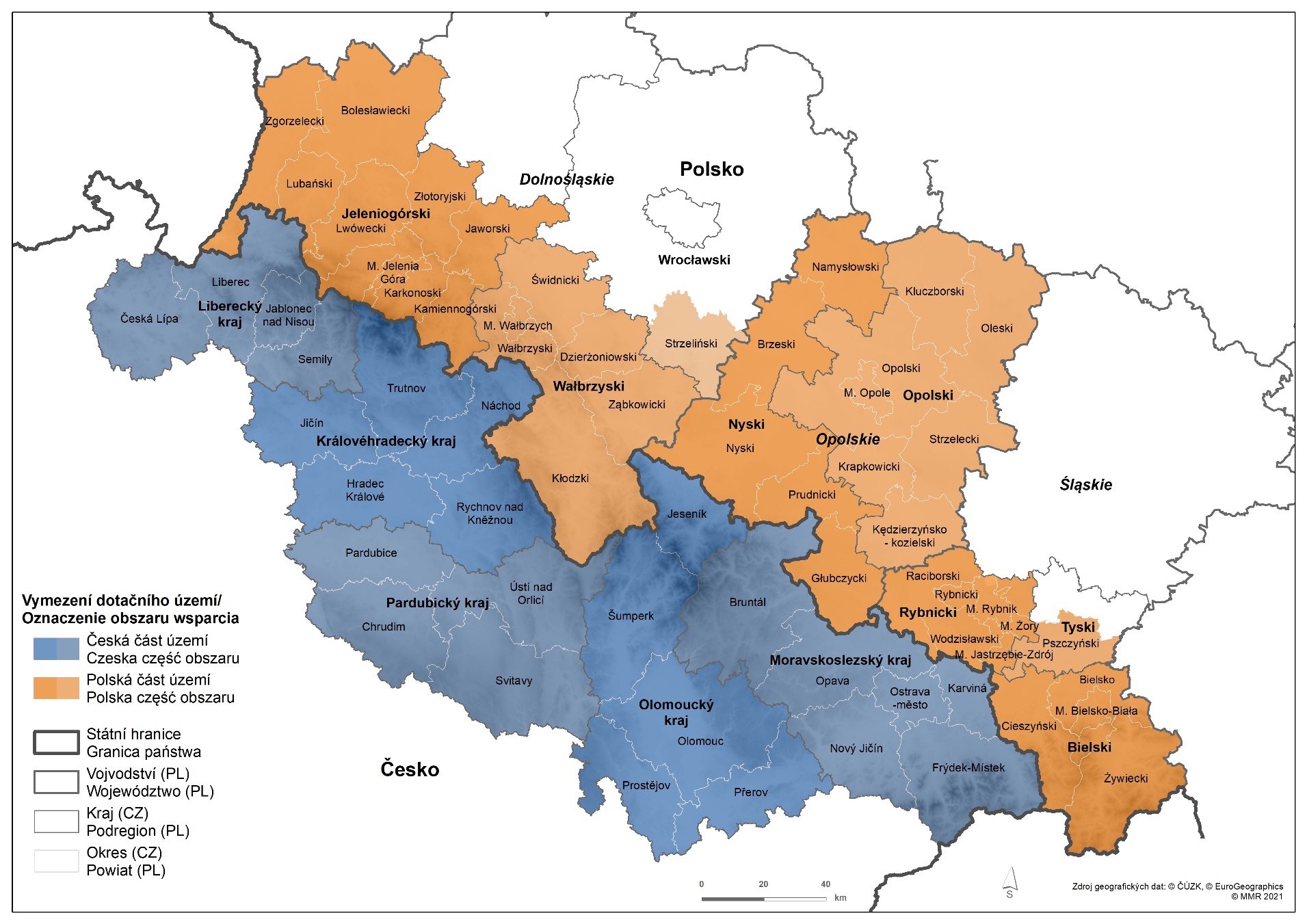 Legenda:Dodatek 1:Příspěvek Unie na základě jednotkových nákladů, jednorázových částek a paušálních sazebŠablona pro předkládání údajů k posouzení Komisí(článek 94 nařízení (EU) 2021/…+ (nařízení o společných ustanoveních)Tento dodatek se nevyžaduje, je-li využito zjednodušené vykazování nákladů na úrovni EU zavedené akty v přenesené pravomoci podle čl. 94 odst. 4 nařízení o společných ustanoveních.A.	Shrnutí hlavních prvkůB.	Podrobnosti podle typu operace (nutno vyplnit u každého typu operace)Obdržel řídící orgán k níže uvedenému zjednodušenému vykazování nákladů podporu od externí společnosti?Pokud ano, uveďte, od které externí společnosti		Ano/Ne – Název externí společnostiC:	Výpočet standardní stupnice jednotkových nákladů, jednorázových částek nebo paušálních sazeb1.	Zdroj údajů použitých pro výpočet standardní stupnice jednotkových nákladů, jednorázových částek nebo paušálních sazeb (kdo údaje vytvořil, sbíral a zaznamenával; kde jsou údaje uchovávány; termíny; validace atd.):2.	Upřesněte, proč jsou navrhovaná metoda a výpočet na základě čl. 88 odst. 2 nařízení o společných ustanoveních relevantní pro daný typ operace:3.	Uveďte, jak byly výpočty provedeny, zejména včetně veškerých předpokladů ohledně kvality nebo kvantity. V příslušných případech by měly být použity průkazné statistické údaje a ukazatele, a jsou-li požadovány, měly by být poskytnuty ve formátu, který může Komise použít:4.	Vysvětlete, jak jste zajistili, aby do výpočtu standardní stupnice jednotkových nákladů, jednorázové částky nebo paušální sazby byly zahrnuty pouze způsobilé výdaje:5.	Posouzení metodiky výpočtu a částek, jakož i opatření k zajištění ověření, kvality, sběru a uchování údajů, provedené auditním orgánem nebo auditními orgány:Dodatek 2:Příspěvek Unie na základě financování nesouvisejícího s nákladyŠablona pro předkládání údajů k posouzení Komise(článek 95 nařízení (EU) 2021/…+ (nařízení o společných ustanoveních)Tento dodatek se nevyžaduje, je-li využito částek financování na úrovni EU, které není spojeno s náklady, zavedeného akty v přenesené pravomoci podle čl. 95 odst. 4 nařízení o společných ustanoveních.A.	Shrnutí hlavních prvkůB.	Podrobnosti podle typu operace (nutno vyplnit u každého typu operace)Dodatek 3:Seznam plánovaných operací strategického významu s harmonogramem – čl. 17 odst. 3Program plánuje podporu Fondů malých projektů (FMP). Fondy lze považovat za operace strategického významu, vzhledem k tomu, že umožní přeshraniční spolupráci širokému okruhu aktérů, a to zejména na lokální úrovni a na urovni nevládních organizací (NGO). Podporované malé projekty mohou být zároveň zkušeností před realizací větších aktivit přeshraniční spolupráce. Přesný počet malých projektů není možné aktuálně stanovit, protože rozhodování o tematickém zaměření jednotlivých FMP a jejich počtu bude vycházet ze strategií zpracovávaných euroregiony. Fondy malých projektů budou předkládány v rámci uzavřené výzvy, tato výzvy bude mezi prvními, které bude program vyhlašovat. Vyhlašování prvních výzev se předpokládá na podzim 2022 a schvalování projektů včetně Fondů malých projektů v první polovině roku 2023.Malé projekty mají potenciál přispívat především k následujícím specifickým cílům: 6.4 posilování úlohy kultury a udržitelného cestovního ruchu v hospodářském rozvoji, sociálním začleňování a sociálních inovacíchISO 1.3 Budování vzájemné důvěry, zejména podporou akcí „people to people“Fondy malých projektů jsou strategické z toho důvodu, že umožnují zapojit velký počet menších aktérů z lokální úrovně. Tvoří ideální vstup pro hlubší a intenzivnější spolupráci. I přes jejich relativně malou hodnotu jsou často nejzřetelnější součástí programu díky jejich počtu a širokému zapojení místní komunity a realizují významnou část ukazatelů programu.Vybraný cíl politiky nebo vybraný specifický cíl InterregVybraný specifický cílPrioritaOdůvodnění výběru1 – Konkurenceschopnější a inteligentnější Evropaiii) posilování udržitelného růstu a konkurenceschopnosti malých a středních podniků a vytváření pracovních míst v malých a středních podnicích, mimo jiné pomocí produktivních investic5Mikropodniky, malé a střední podniky (MSP) hrají v ekonomice programového území nezastupitelnou roli. Nadprůměrně (ve srovnání s průměrem EU) se podílejí na zaměstnanosti a zároveň představují stabilizační prvek, protože umí reagovat na měnící se podmínky pružněji než podniky velké. Na rozdíl od nich se ale MSP potýkají s řadou problémů, jako je těžší přístup ke kapitálu nebo znalostem. Tyto problémy se mohou navíc prohloubit v souvislosti s  pandemií nemoci covid-19 a jejím negativním dopadům na hospodářství. Tyto dopady mohou být vážnější v programovém území než v jiných regionech Polska a České republiky, také s ohledem na skutečnost, že konkurenceschopnost česko-polského pohraničí je oproti průměru EU (měřeno indexem regionální konkurenceschopnosti RCI) nižší. Z toho důvodu je důležité podpořit konkurenceschopnost MSP. Přeshraniční spolupráce v tomto ohledu nabízí potenciál, který prozatím není plně využit. Spolupráce českých a polských podniků se dlouhodobě prohlubuje, stabilně roste obchodní výměna a zvyšuje se objem vzájemných přeshraničních investic. Přesto je zájem českých a polských podniků o vzájemnou spolupráci různý a stává se, že  menší, než např. s německými podniky, a to díky jejich silnější pozici na trhu, vyšší dostupnosti kapitálu a vyšší úrovni inovací. Proto je v rámci tohoto specifického cíle směřována podpora programu na služby zaměřené na zprostředkování a navazování přeshraničních partnerství MSP, zakládání a rozvíjení jejich aktivity na trhu druhé země a přeshraniční zprostředkování inovačních a výzkumných služeb. Forma podpory je dotace. Podpora  malých a středních podniků je nepřímá, čili prostřednictvím zprostředkovatelů a formou poskytování a zprostředkování služeb.2 – Zelenější, nízkouhlíkový přechod na uhlíkově neutrální hospodářství a odolná Evropaiv) podpora přizpůsobení se změně klimatu, prevence rizika katastrof  a odolnosti vůči  nim, s přihlédnutím k ekosystémovým přístupům1Vzhledem k fyzicko-geografickým a socioekonomickým podmínkám programového území mají přírodní a technické katastrofy v rámci česko-polského pohraničí na mnoha místech přeshraniční dopady. Velkou část pohraničí tvoří zalesněná pohoří. V některých částech se vyskytují také přeshraniční vodní toky, zatímco východní část programového území pak představuje hustě zalidněná ostravsko-katovická aglomerace. Přeshraniční spolupráce složek záchranného systému při prevenci rizik a řešení katastrof je tedy nezbytná. Přestože tato spolupráce dlouhodobě probíhá, existuje stále řada aspektů, které je nutné řešit. V některých případech, jako je zdravotnická záchranná služba, jsou to rámcové podmínky, které umožní realizaci zásahů na území druhého státu. V jiných případech, jako jsou hasiči, jsou to spíše dílčí překážky, které spolupráci ztěžují (např. pojištění vozidel, otázky náhrady způsobených škod, hrazení mýtného). Pro efektivní spolupráci je také důležitá vysoká operabilita komunikace a výměny informací a existence kvalifikovaného personálu obeznámeného s podmínkami a postupy zásahu na druhé straně hranice, který ovládá jazyk souseda. Dalším důležitým aspektem, na který musí přeshraniční spolupráce reagovat je měnící se charakter a intenzita rizik s ohledem na probíhající změny klimatu (např. větší frekvence rychlých povodní v důsledku přívalových dešťů, větší nebezpečí lesních požárů v důsledku sucha a vysychání lesů napadených kůrovcem apod.). S ohledem na tyto skutečnosti se program v rámci tohoto specifického cíle zaměřuje na další prohlubování přeshraniční spolupráce záchranných systémů. Forma podpory je dotace, podporovány jsou nekomerční aktivity realizované ve veřejném zájmu.2 – Zelenější, nízkouhlíkový přechod na uhlíkově neutrální hospodářství a odolná Evropavii) posilování ochrany a zachování přírody, biologické rozmanitosti a zelené infrastruktury, a to i v městských oblastech, a omezování všech forem znečištění1Česko-polské pohraničí je bohaté na přírodní zdroje. Velkou část státní hranice tvoří zalesněné horské masivy s přírodně cennými oblastmi. Jsou to mj. národní/krajinné parky, chráněné krajinné oblasti či lokality soustavy Natura 2000. Tyto oblasti významně přispívají ke kvalitě života v pohraničí, jeho atraktivitě pro cestovní ruch i celkovému image. Přístupy k péči o přírodní zdroje, cenné lokality nevyjímaje, se ovšem po obou stranách hranice liší. Vzhledem ke skutečnosti, že řada cenných lokalit leží přímo na hranici, je důležité podporovat přeshraniční spolupráci v podobě výměny informací o přírodních zdrojích, předávání dobré praxe a slaďování přístupů k péči o přírodní zdroje, monitorování výskytu druhů a případně zavádět společné řízení přírodních zdrojů. Životní prostředí programového území čelí také celé řadě hrozeb. Pro ochranu přírodních zdrojů a zachování biodiverzity je hrozbou intenzivní cestovní ruch v turisticky exponovaných lokalitách. Dále zvyšující se zábor území pro rozšiřování sídel a související infrastrukturu, nebo probíhající klimatické změny spojené s rozšiřujícím se suchem. Východní část programového území pak čelí vysokému znečištění ovzduší. Všechny tyto hrozby mají přeshraniční charakter a pro jejich efektivní řešení jsou nutné koordinované postupy. Program v rámci tohoto specifického cíle podporuje spolupráci v oblasti péče o přírodní zdroje, řešení hrozeb pro životní prostředí, a to v podobě vytváření kooperačních sítí a platforem, sdílení informací, monitorování, realizaci společných analýz, koncepcí a podpory terénních projektů. Forma podpory je dotace, podporovány jsou nekomerční aktivity realizované ve veřejném zájmu.3 – Propojenější Evropaii) rozvoj a posilování udržitelné, inteligentní a intermodální celostátní, regionální a místní mobility odolné vůči změnám klimatu, včetně lepšího přístupu k síti TEN-T a přeshraniční mobility3Přeshraniční konektivita je stále nízká a je překážkou pro přeshraniční spolupráci. Přeshraniční dopravní infrastruktura je i přes velké množství investic v předchozích programových obdobích v některých místech stále ve špatném stavu a s bezpečnostními riziky. V případě přeshraniční dopravní infrastruktury mimo síť TEN-T se nejedná o prioritní frekventovaná spojení, investice obou členských států proto směřují primárně jinam. Týká se to především silničních mostů přes hraniční vodní toky, silničních spojení v horských oblastech, nebo lokálních přeshraničních železničních tratí.  Zároveň dochází k turistickému přetížení v místech  některých přeshraničních atraktivit. Zlepšení dopravního managementu a infrastruktury mohou významně pomoci v transformaci environmentální zátěže v čistý přínos pro přeshraniční regionální rozvoj. Podpora přeshraniční železniční dopravy má za cíl výrazně zlepšit konkurenceschopnost ve vztahu k silniční dopravě tak, aby se železnice stala preferovaným dopravním prostředkem pro dosažení mnoha turisticky atraktivních míst. Investice do železniční infrastruktury tak může vést k výraznému snížení zátěže způsobované automobilovou dopravou. Modernizace silniční dopravní infrastruktury zvýší plynulost provozu a pomůže rozptýlit přeshraniční silniční dopravu na více hraničních přechodů. Důsledkem bude snížení lokální zátěže CO2.  Modernizace dopravní infrastruktury dále povede ke zvýšení bezpečnosti přeshraniční dopravy. Podpora digitálních řešení umožní přeshraniční silniční i železniční dopravu efektivněji řídit, a to i v souvislosti s klimatickými riziky.Forma podpory je dotace, podporovány jsou nekomerční aktivity realizované ve veřejném zájmu.4 – Sociálnější a inkluzivnější Evropa (ERDF)vi) posilování úlohy kultury a udržitelného cestovního ruchu v hospodářském rozvoji, sociálním začleňování a sociálních inovacích2Cestovní ruch má v česko-polském příhraničním území nezastupitelný ekonomický význam. Jeho role je diferencovaná v závislosti na potenciálu dané části tohoto území. Největší ekonomický význam mají zejména horské oblasti podél hranice. Nachází se zde mnoho přírodních a historických atraktivit a jde o území s bohatými kulturními tradicemi. I přesto, že je území relativně dobře vybaveno základní infrastrukturou cestovního ruchu, tak potenciál, který nabízí, není dosud dostatečně využit, zejména s ohledem na sezónní charakter cestovního ruchu. Od roku 2014 vykazuje česko-polské pohraničí poměrně výrazný pokles nezaměstnanosti. Tento trend se ovšem, v souvislosti s pandemií covid-19 a s tím souvisejícími opatřeními a následným poklesem hospodářského růstu, obrací. Dochází k nárůstu nezaměstnanosti, která byla, i v předchozí příznivé situaci, v některých částech pohraničí výrazně vyšší než celorepublikový průměr. Tato situace výrazně omezila činnost všech subjektů v cestovním ruchu a díky snížení počtu zahraničních návštěvníků se toto území stalo závislé na domácích návštěvnících. Program se proto zaměřuje na zlepšení využití potenciálu cestovního ruchu pro udržitelný rozvoj území. Důraz je kladen na zvyšování turistické nabídky nejen vytvářením nových přeshraničních produktů cestovního ruchu, ale také propojováním těch již existujících. Snahou je mj. prodloužení turistické sezony, resp. rozprostření počtu návštěvníků do delšího časového období, a jejich přivedení i do méně exponovaných a rovněž zajímavých lokalit, tak aby nedošlo k poškození zájmů místních obyvatel a ochrany přírody.  Plánované aktivity přispějí ke stabilizaci situace a dalšímu opětovnému rozvoji cestovního ruchu a souvisejících služeb v území. Forma podpory je dotace, podporovány jsou nekomerční aktivity realizované ve veřejném zájmu.Specifický cíl Interreg(b) Zvýšení efektivnosti veřejné správy podporou právní a správní spolupráce a spolupráce mezi občany, aktéry občanské společnosti a orgány, zejména s cílem vyřešit právní a jiné překážky v příhraničních regionech4Pro rozvoj společného přeshraničního území je efektivní spolupráce veřejné správy i dalších veřejných institucí velmi podstatná. Přeshraniční spolupráce je vnímáná jako základ pro posílení konkurenceschopnosti pohraničí. Společné navrhování a zavádění společných řešení umožňuje realizovat aktivity efektivněji v důsledku sdílení know-how a dobrých zkušeností, využívání synergických efektů a realizace úspor z rozsahu. Užší spolupráce institucí vytváří zároveň předpoklady pro posilování kontaktů a spolupráce mezi obyvateli a spolupráce hospodářské a přispívá tak k prohlubování sociální a územní soudržnosti příhraničních regionů. V současné době stále častěji vznikají partnerství s potenciálem realizace systémových a dlouhodobých řešení, která mají pozitivní dopad na území programu. Nadále jsou ale oblasti, které představují bariéru v dalším rozvoji přeshraniční spolupráce. Některé z těchto překážek jsou způsobené odlišnostmi v legislativě nebo správních postupech. Jiné vyplývají z uspořádání veřejné správy, kdy jsou rozhodovací procesy u konkrétních záležitostí řešeny na různé úrovni. Proto je důležité i nadále podporovat aktivity zaměřené na identifikaci a řešení překážek a rozvíjení potenciálů přeshraniční spolupráce v různých oblastech života prostřednictvím spolupráce na různé úrovni veřejné správy. Může se jednat např. o vytváření nejrůznějších platforem, přípravu a implementaci společných plánů, politik, postupů apod. Forma podpory je dotace, podporovány jsou nekomerční aktivity realizované ve veřejném zájmu.Specifický cíl Interreg (c) Budování vzájemné důvěry, zejména podporou akcí „people to people“ 4Přeshraniční spolupráce subjektů v území se neustále rozvíjí, a to zejména v oblasti kulturní a společenské. Přesto lze ale stále identifikovat bariéry, které ještě intenzivnější přeshraniční spolupráci ztěžují. Jde zejména o přetrvávající předsudky a historicky dané překážky. Z toho důvodu je nanejvýš potřebné a žádoucí rozvíjet aktivity spočívající ve spolupráci obyvatel a komunit, neboť to je základem pro vybudování silné vzájemné důvěry a vazby k oblasti, kde žijí. Výsledné aktivity významně přispějí k pocitu sounáležitosti a vzájemného porozumění a k posílení regionální identity obyvatel. Spolupráce obyvatel není možná bez aktivní účasti institucí na místní a regionální úrovni. Podmínkou pro jejich spolupráci jsou vzdělaní, jazykově vybavení a motivovaní pracovníci, kteří jsou jak aktivními účastníky přeshraničních aktivit, tak prostředníky, kteří myšlenku přeshraniční spolupráce zprostředkovávají na vyšší úroveň řízení v jednotlivých institucích. Forma podpory je dotace, podporovány jsou nekomerční aktivity realizované ve veřejném zájmu.PrioritaSpecifický cílIDUkazatelJednotka měřeníMilník (2024)Konečný cíl (2029)1iv) podpora přizpůsobení se změně klimatu, prevence rizika katastrof a odolnosti vůči nim, s přihlédnutím k ekosystémovým přístupůmRCO83Společně vypracované strategie a akční plánystrategie/akční plán0151iv) podpora přizpůsobení se změně klimatu, prevence rizika katastrof a odolnosti vůči nim, s přihlédnutím k ekosystémovým přístupůmRCO85Účast na společných programech odborné přípravyúčasti021001iv) podpora přizpůsobení se změně klimatu, prevence rizika katastrof a odolnosti vůči nim, s přihlédnutím k ekosystémovým přístupůmRCO117Řešení identifikovaných přeshraničních právních nebo administrativních překážekřešení031iv) podpora přizpůsobení se změně klimatu, prevence rizika katastrof a odolnosti vůči nim, s přihlédnutím k ekosystémovým přístupůmRCO24Investice do nových nebo modernizovaných systémů monitorování, připravenosti, varování a reakce na katastrofyeuro06 000 000PrioritaSpecifický cílIDUkazatelJednotka měřeníZákladní hodnotaReferenční rokKonečný cíl (2029)Zdroj údajůPoznámky1iv) podpora přizpůsobení se změně klimatu, prevence rizika katastrof a odolnosti vůči nim, s přihlédnutím k ekosystémovým přístupůmRCR81Dokončené společné programy odborné přípravyúčastníci 020201900příjemci1iv) podpora přizpůsobení se změně klimatu, prevence rizika katastrof a odolnosti vůči nim, s přihlédnutím k ekosystémovým přístupůmRCR79Společné strategie a akční plány přijaté organizacemispolečné strategie/akční plány 0202020příjemci1iv) podpora přizpůsobení se změně klimatu, prevence rizika katastrof a odolnosti vůči nim, s přihlédnutím k ekosystémovým přístupůmRCR82Zmírněné nebo vyřešené právní nebo administrativní přeshraniční překážkylegislativní nebo administrativní překážky020203příjemci1iv) podpora přizpůsobení se změně klimatu, prevence rizika katastrof a odolnosti vůči nim, s přihlédnutím k ekosystémovým přístupůmRCR35Počet obyvatel, kteří mají prospěch z protipovodňových opatřeníosoby020212 400 000příjemci1iv) podpora přizpůsobení se změně klimatu, prevence rizika katastrof a odolnosti vůči nim, s přihlédnutím k ekosystémovým přístupůmRCR36Počet obyvatel, kteří mají prospěch z opatření na ochranu před požáryosoby 020213 400 000příjemciČíslo priorityFondSpecifický cílKódČástka(v EUR)1ERDFiv) podpora přizpůsobení se  změně klimatu, prevence rizika katastrof a odolnosti vůči nim, s přihlédnutím k ekosystémovým přístupům058 - Opatření pro přizpůsobování se změně klimatu, předcházení rizikům a řízení rizik souvisejících s oblastí klimatu: povodně a sesuvy půdy (včetně zvyšování povědomí, civilní ochrany a systémů řízení katastrof, infrastruktur a ekosystémových přístupů) 3 900 592 1ERDFiv) podpora přizpůsobení se změně klimatu, prevence rizika katastrof a odolnosti vůči nim, s přihlédnutím k ekosystémovým přístupům059 - Opatření pro přizpůsobování se změně klimatu, předcházení rizikům nebo řízení rizik souvisejících s oblastí klimatu: požáry (včetně zvyšování povědomí, civilní ochrany a systémů řízení katastrof, infrastruktur a ekosystémových přístupů)3 900 5921ERDFiv) podpora přizpůsobení se změně klimatu, prevence rizika katastrof a odolnosti vůči nim, s přihlédnutím k ekosystémovým přístupům060 - Opatření pro přizpůsobování se změně klimatu, předcházení rizikům nebo řízení rizik souvisejících s oblastí klimatu: jiné, např. bouře a sucha (včetně zvyšování povědomí, civilní ochrany a systémů řízení katastrof, infrastruktur a ekosystémových přístupů)3 900 592Číslo priorityFondSpecifický cílKódČástka(v EUR)1ERDFiv) podpora přizpůsobení se změně klimatu, prevence rizika katastrof  a odolnosti vůči nim, s přihlédnutím k ekosystémovým přístupům 01 - Grant11 701 776Číslo priorityFondSpecifický cílKódČástka (v EUR)1ERDFiv) podpora přizpůsobení se změně klimatu, prevence rizika katastrof a odolnosti vůči nim s přihlédnutím k ekosystémovým přístupům 33 - Žádné územní zaměření11 701 776PrioritaSpecifický cílIDUkazatelJednotka měřeníMilník(2024)Konečný cíl(2029)1vii)  posilování ochrany a zachování přírody, biologické rozmanitosti a zelené infrastruktury, a to i v městských oblastech, a omezování všech forem znečištěníRCO26Zelená infrastruktura vybudovaná nebo modernizovaná v souvislosti s přizpůsobováním se změnám klimatuhektar011001vii)  posilování ochrany a zachování přírody, biologické rozmanitosti a zelené infrastruktury, a to i v městských oblastech, a omezování všech forem znečištěníRCO87Organizace zapojené do přeshraniční spolupráceorganizace 460PrioritaSpecifický cílIDUkazatelJednotka měřeníZákladní hodnotaReferenční rokKonečný cíl(2029)Zdroj údajůPoznámky1vii)  posilování ochrany a zachování přírody, biologické rozmanitosti a zelené infrastruktury, a to i v městských oblastech, a omezování všech forem znečištění444111Počet obyvatel, kteří mají prospěch z realizovaných terénních opatřeníosoby0202060 000příjemci1vii)  posilování ochrany a zachování přírody, biologické rozmanitosti a zelené infrastruktury, a to i v městských oblastech, a omezování všech forem znečištěníRCR84Organizace zapojené do přeshraniční spolupráce po dokončení projektuorganizace 0202060příjemciČíslo priorityFondSpecifický cílKód Částka (v EUR)1ERDF vii) Posilování ochrany a zachování přírody, biologické rozmanitosti a zelené infrastruktury, a to i v městských oblastech, a omezování všech forem znečištění077 - Kvalita ovzduší a opatření ke snižování hluku2 340 3551ERDF vii) Posilování ochrany a zachování přírody, biologické rozmanitosti a zelené infrastruktury, a to i v městských oblastech, a omezování všech forem znečištění078 - Ochrana, obnova a udržitelné využívání lokalit sítě Natura 20001 170 6531ERDF vii) Posilování ochrany a zachování přírody, biologické rozmanitosti a zelené infrastruktury, a to i v městských oblastech, a omezování všech forem znečištění079 - Ochrana přírody a biologické rozmanitosti, přírodní dědictví a zdroje, zelená a modrá infrastruktura 8 191 243Číslo priorityFondSpecifický cílKód Částka (v EUR)1ERDFvii) Posilování ochrany a zachování přírody, biologické rozmanitosti a zelené infrastruktury, a to i v městských oblastech, a omezování všech forem znečištění01 - Grant11 702 251Číslo priorityFondSpecifický cílKód Částka (v EUR)1ERDFvii) posilování ochrany a zachování přírody, biologické rozmanitosti a zelené infrastruktury, a to i v městských oblastech, a omezování všech forem znečištění33 - Žádné územní zaměření11 702 251Priorita Specifický cílIDUkazatel Jednotka měřeníMilník (2024)Konečný cíl (2029)2vi) posilování úlohy kultury a udržitelného cestovního ruchu v hospodářském rozvoji, sociálním začleňování a sociálních inovacíchRCO77Počet podpořených lokalit v oblasti kultury a cestovního ruchukulturní a turistická místa03002vi) posilování úlohy kultury a udržitelného cestovního ruchu v hospodářském rozvoji, sociálním začleňování a sociálních inovacíchRCO87Organizace zapojené do přeshraniční spolupráceorganizace202802vi) posilování úlohy kultury a udržitelného cestovního ruchu v hospodářském rozvoji, sociálním začleňování a sociálních inovacíchRCO58Podpořená specializovaná cyklistická infrastrukturakm01102vi) posilování úlohy kultury a udržitelného cestovního ruchu v hospodářském rozvoji, sociálním začleňování a sociálních inovacích762012Délka vybudovaných cyklotras, vodáckých tras, hipostezek a pěších stezekkm01402vi) posilování úlohy kultury a udržitelného cestovního ruchu v hospodářském rozvoji, sociálním začleňování a sociálních inovacíchRCO85Účast na společných programech odborné přípravyúčasti01800Priorita Specifický cílIDUkazatel Jednotka měřeníZákladní hodnotaRefer. rokKonečný cíl (2029)Zdroj údajůPoznámky2vi) posilování úlohy kultury a udržitelného cestovního ruchu v hospodářském rozvoji, sociálním začleňování a sociálních inovacíchRCR77Počet návštěvníků podpořených lokalit v oblasti kultury a cestovního ruchunávštěvníci/ rok2 700 00020203 800 000příjemci2vi) posilování úlohy kultury a udržitelného cestovního ruchu v hospodářském rozvoji, sociálním začleňování a sociálních inovacích910061Počet osob se zvýšeným povědomím o podpořených turistických produktechpočet zhlédnutí a interakcí020205 400 000příjemci2vi) posilování úlohy kultury a udržitelného cestovního ruchu v hospodářském rozvoji, sociálním začleňování a sociálních inovacíchRCR81Dokončené společné programy odborné přípravyúčastníci020201600příjemci2vi) posilování úlohy kultury a udržitelného cestovního ruchu v hospodářském rozvoji, sociálním začleňování a sociálních inovacíchRCR84Organizace zapojené do přeshraniční spolupráce po dokončení projektuorganizace 02020280příjemciČíslo priorityFondSpecifický cílKód Částka (v EUR)2ERDFvi) posilování úlohy kultury a udržitelného cestovního ruchu v hospodářském rozvoji, sociálním začleňování a sociálních inovacích83 – Cyklistická doprava13 373 4582ERDFvi) posilování úlohy kultury a udržitelného cestovního ruchu v hospodářském rozvoji, sociálním začleňování a sociálních inovacích165 - Ochrana, rozvoj a podpora veřejných objektů cestovního ruchu a služeb cestovního ruchu 31 096 2992ERDFvi) posilování úlohy kultury a udržitelného cestovního ruchu v hospodářském rozvoji, sociálním začleňování a sociálních inovacích166 - Ochrana, rozvoj a podpora kulturního dědictví a kulturních služeb11 036 1122ERDFvi) posilování úlohy kultury a udržitelného cestovního ruchu v hospodářském rozvoji, sociálním začleňování a sociálních inovacích167 - Ochrana, rozvoj a podpora přírodního dědictví a ekoturistiky mimo síť Natura 20006 361 4212ERDFvi) posilování úlohy kultury a udržitelného cestovního ruchu v hospodářském rozvoji, sociálním začleňování a sociálních inovacích078 - Ochrana, obnova a udržitelné využívání lokalit sítě Natura 20005 000 000Číslo priorityFondSpecifický cílKód Částka (v EUR)2ERDFvi) posilování úlohy kultury a udržitelného cestovního ruchu v hospodářském rozvoji, sociálním začleňování a sociálních inovacích01 - Grant66 867 290Číslo priorityFondSpecifický cílKód Částka (v EUR)2ERDFvi) posilování úlohy kultury a udržitelného cestovního ruchu v hospodářském rozvoji, sociálním začleňování a sociálních inovacích33 - Žádné územní zaměření66 867 290Priorita Specifický cílIDUkazatel Jednotka měřeníMilník (2024)Konečný cíl (2029)3ii) rozvoj a posilování udržitelné, inteligentní a intermodální celostátní, regionální a místní mobility odolné vůči změnám klimatu, včetně lepšího přístupu k síti TEN-T a přeshraniční mobilityRCO46Délka rekonstruovaných nebo modernizovaných silnic – mimo TEN-Tkm0403ii) rozvoj a posilování udržitelné, inteligentní a intermodální celostátní, regionální a místní mobility odolné vůči změnám klimatu, včetně lepšího přístupu k síti TEN-T a přeshraniční mobilityRCO87Organizace zapojené do přeshraniční spolupráceorganizace0303ii) rozvoj a posilování udržitelné, inteligentní a intermodální celostátní, regionální a místní mobility odolné vůči změnám klimatu, včetně lepšího přístupu k síti TEN-T a přeshraniční mobilityRCO50Délka rekonstruovaných nebo modernizovaných železničních tratí – mimo TEN-Tkm0153ii) rozvoj a posilování udržitelné, inteligentní a intermodální celostátní, regionální a místní mobility odolné vůči změnám klimatu, včetně lepšího přístupu k síti TEN-T a přeshraniční mobility723071Modernizované přeshraniční silniční mostymosty05PrioritaSpecifický cílIDUkazatelJednotka měřeníZákladní hodnotaReferenční rokKonečný cíl (2029)Zdroj údajůPoznámky3ii) rozvoj a posilování udržitelné, inteligentní a intermodální celostátní, regionální a místní mobility odolné vůči změnám klimatu, včetně lepšího přístupu k síti TEN-T a přeshraniční mobilityRCR55Počet uživatelů nově vybudovaných, rekonstruovaných nebo modernizovaných silnic za rokpasažér-km/ rok200 000 0002016208 000 000příjemci3ii) rozvoj a posilování udržitelné, inteligentní a intermodální celostátní, regionální a místní mobility odolné vůči změnám klimatu, včetně lepšího přístupu k síti TEN-T a přeshraniční mobilityRCR58Počet uživatelů nově vybudovaných,  rekonstruovaných nebo modernizovaných železničních tratí za rokpasažér-km /rok900 0002019990 000příjemci3ii) rozvoj a posilování udržitelné, inteligentní a intermodální celostátní, regionální a místní mobility odolné vůči změnám klimatu, včetně lepšího přístupu k síti TEN-T a přeshraniční mobilityRCR84Organizace zapojené do přeshraniční spolupráce po dokončení projektuorganizace 0202030příjemciČíslo priorityFondSpecifický cílKódČástka(v EUR)3ERDFii) rozvoj a posilování udržitelné, inteligentní a intermodální celostátní, regionální a místní mobility odolné vůči změnám klimatu, včetně lepšího přístupu k síti TEN-T a přeshraniční mobility093 - Ostatní rekonstruované nebo modernizované silnice (dálnice, vnitrostátní, regionální či místní silnice)19 675 7013ERDFii) rozvoj a posilování udržitelné, inteligentní a intermodální celostátní, regionální a místní mobility odolné vůči změnám klimatu, včetně lepšího přístupu k síti TEN-T a přeshraniční mobility095 - Digitalizace dopravy, pokud je částečně zaměřená na snížení emisí skleníkových plynů: silnice100 0003ERDFii) rozvoj a posilování udržitelné, inteligentní a intermodální celostátní, regionální a místní mobility odolné vůči změnám klimatu, včetně lepšího přístupu k síti TEN-T a přeshraniční mobility102 - Jiné rekonstruované nebo modernizované železnice15 446 3443ERDFii) rozvoj a posilování udržitelné, inteligentní a intermodální celostátní, regionální a místní mobility odolné vůči změnám klimatu, včetně lepšího přístupu k síti TEN-T a přeshraniční mobility094 - Digitalizace dopravy: silnice593 598 3ERDFii) rozvoj a posilování udržitelné, inteligentní a intermodální celostátní, regionální a místní mobility odolné vůči změnám klimatu, včetně lepšího přístupu k síti TEN-T a přeshraniční mobility104 - Digitalizace dopravy: železnice593 598 3ERDFii) rozvoj a posilování udržitelné, inteligentní a intermodální celostátní, regionální a místní mobility odolné vůči změnám klimatu, včetně lepšího přístupu k síti TEN-T a přeshraniční mobility171 - Zlepšování spolupráce s partnery v rámci členského státu i mimo něj367 769Číslo priorityFondSpecifický cílKódČástka(v EUR)3ERDFii) rozvoj a posilování udržitelné, inteligentní a intermodální celostátní, regionální a místní mobility odolné vůči změnám klimatu, včetně lepšího přístupu k síti TEN-T a přeshraniční mobility01 - Grant36 777 010Číslo priorityFondSpecifický cílKódČástka(v EUR)3ERDFii) rozvoj a posilování udržitelné, inteligentní a intermodální celostátní, regionální a místní mobility odolné vůči změnám klimatu, včetně lepšího přístupu k síti TEN-T a přeshraniční mobility33 - Žádné územní zaměření36 777 010PrioritaSpecifický cílIDUkazatelJednotka měřeníMilník(2024)Konečný cíl(2029)4Zvýšení efektivnosti veřejné správy podporou právní a správní spolupráce a spolupráce mezi občany, aktéry občanské společnosti a orgány, zejména s cílem vyřešit právní a jiné překážky v příhraničních regionechRCO87Organizace zapojené do přeshraniční spolupráceorganizace0204Zvýšení efektivnosti veřejné správy podporou právní a správní spolupráce a spolupráce mezi občany, aktéry občanské společnosti a orgány, zejména s cílem vyřešit právní a jiné překážky v příhraničních regionechRCO83Společně vypracované strategie a akční plánystrategie / akční plány06PrioritaSpecifický cílIDUkazatelJednotka měřeníZákladní hodnotaReferenční rokKonečný cíl(2029)Zdroj údajůPoznámky4Zvýšení efektivnosti veřejné správy podporou právní a správní spolupráce a spolupráce mezi občany, aktéry občanské společnosti a orgány, zejména s cílem vyřešit právní a jiné překážky v příhraničních regionechRCR84Organizace zapojené do přeshraniční spolupráce po dokončení projektuorganizace0202010příjemci4Zvýšení efektivnosti veřejné správy podporou právní a správní spolupráce a spolupráce mezi občany, aktéry občanské společnosti a orgány, zejména s cílem vyřešit právní a jiné překážky v příhraničních regionechRCR104Řešení přijatá nebo rozvíjená organizacemiřešení0202010příjemciČíslo priorityFondSpecifický cílKódČástka(v EUR)4ERDFZvýšení efektivnosti veřejné správy podporou právní a správní spolupráce a spolupráce mezi občany, aktéry občanské společnosti a orgány, zejména s cílem vyřešit právní a jiné překážky v příhraničních regionech173- Posilování institucionální kapacity orgánů veřejné správy a zúčastněných stran provádět projekty a iniciativy územní spolupráce v přeshraničním, nadnárodním, námořním a meziregionálním kontextu3 343 365Číslo priorityFondSpecifický cílKódČástka(v EUR)4ERDFZvýšení efektivnosti veřejné správy podporou právní a správní spolupráce a spolupráce mezi občany, aktéry občanské společnosti a orgány, zejména s cílem vyřešit právní a jiné překážky v příhraničních regionech01 - Grant3 343 365Číslo priorityFondSpecifický cílKódČástka(v EUR)4ERDFZvýšení efektivnosti veřejné správy podporou právní a správní spolupráce a spolupráce mezi občany, aktéry občanské společnosti a orgány, zejména s cílem vyřešit právní a jiné překážky v příhraničních regionech33 – Žádné územní zaměření3 343 365PrioritaSpecifický cílIDUkazatelJednotka měřeníMilník(2024)Konečný cíl(2029)4Budování vzájemné důvěry, zejména podporou akcí „people to people“RCO81Účast na společných přeshraničních akcíchúčasti070 0004Budování vzájemné důvěry, zejména podporou akcí „people to people“RCO87Organizace zapojené do přeshraniční spolupráceorganizace406004Budování vzájemné důvěry, zejména podporou akcí „people to people“RCO115Společně organizované přeshraniční veřejné akceudálost0600PrioritaSpecifický cílIDUkazatelJednotka měřeníZákladní hodnotaReferenční rokKonečný cíl (2029)Zdroj údajůPoznámky4Budování vzájemné důvěry, zejména podporou akcí „people to people“RCR84Organizace zapojené do přeshraniční spolupráce po dokončení projektuorganizace02020200příjemci4Budování vzájemné důvěry, zejména podporou akcí „people to people“918201Společně organizované přeshraniční veřejné události po dokončení projektuudálosti02020600příjemciČíslo priorityFondSpecifický cílKódČástka (v EUR)4ERDFBudování vzájemné důvěry, zejména podporou akcí „people to people“173 - Posilování institucionální kapacity orgánů veřejné správy a zúčastněných stran provádět projekty a iniciativy územní spolupráce v přeshraničním, nadnárodním, námořním a meziregionálním kontextu30 090 280Číslo priorityFondSpecifický cílKódČástka (v EUR)4ERDFBudování vzájemné důvěry, zejména podporou akcí „people to people“01 - Grant30 090 280Číslo priorityFondSpecifický cílKódČástka (v EUR)4ERDFBudování vzájemné důvěry, zejména podporou akcí „people to people“33 – Žádné územní zaměření30 090 280PrioritaSpecifický cílIDUkazatelJednotka měřeníMilník(2024)Konečný cíl(2029)5iii) posilování udržitelného růstu a konkurenceschopnosti malých a středních podniků a vytváření pracovních míst v malých a středních podnicích, mimo jiné pomocí produktivních investicRCO01Podpořené podniky (z toho: mikropodniky, malé, střední, velké podniky)podnik01005iii) posilování udržitelného růstu a konkurenceschopnosti malých a středních podniků a vytváření pracovních míst v malých a středních podnicích, mimo jiné pomocí produktivních investicRCO04Podniky s nefinanční podporoupodnik0100PrioritaSpecifický cílIDUkazatelJednotka měřeníZákladní hodnotaReferenční rokKonečný cíl(2029)Zdroj údajůPoznámky5iii) posilování udržitelného růstu a konkurenceschopnosti malých a středních podniků a vytváření pracovních míst v malých a středních podnicích, mimo jiné pomocí produktivních investic110001Počet podpořených podniků, které rozšířily své aktivity přes hranicipodnik020208příjemci5iii) posilování udržitelného růstu a konkurenceschopnosti malých a středních podniků a vytváření pracovních míst v malých a středních podnicích, mimo jiné pomocí produktivních investicRCR03Malé a střední podniky zavádějící inovace produktů nebo procesůpodnik0202010příjemciČíslo priorityFondSpecifický cílKódČástka(v EUR)5ERDFiii) posilování udržitelného růstu a konkurenceschopnosti malých a středních podniků a vytváření pracovních míst v malých a středních podnicích, mimo jiné pomocí produktivních investic021 - Rozvoj činnosti malých a středních podniků a jejich internacionalizace, včetně produktivních investic5 015 0475ERDFiii) posilování udržitelného růstu a konkurenceschopnosti malých a středních podniků a vytváření pracovních míst v malých a středních podnicích, mimo jiné pomocí produktivních investic010 - Výzkumné a inovační činnosti v malých a středních podnicích, včetně vytváření sítí1 337 3465ERDFiii) posilování udržitelného růstu a konkurenceschopnosti malých a středních podniků a vytváření pracovních míst v malých a středních podnicích, mimo jiné pomocí produktivních investic009 - Výzkumné a inovační činnosti v mikropodnicích, včetně vytváření sítí (průmyslový výzkum, experimentální vývoj, studie proveditelnosti)334 336 Číslo priorityFondSpecifický cílKódČástka (v EUR)5ERDFiii) posilování udržitelného růstu a konkurenceschopnosti malých a středních podniků a vytváření pracovních míst v malých a středních podnicích, mimo jiné pomocí produktivních investic01 - Grant6 686 729Číslo priorityFondSpecifický cílKódČástka (v EUR)5ERDFiii) posilování udržitelného růstu a konkurenceschopnosti malých a středních podniků a vytváření pracovních míst v malých a středních podnicích, mimo jiné pomocí produktivních investic33 - Žádné územní zaměření6 686 729Fond2 0212 0222 0232 0242 0252 0262 027CelkemEFRR (cíl Územní spolupráce)030 556 482 31 047 31031 547 95632 058 61426 564 42927 095 717178 870 508NPP III – CBC0NDICI-CBC00000000NPP III00000000NDICI00000000PZZÚ00000000Fondy Interreg00000000Celkem 030 556 48231 047 31031 547 95632 058 61426 564 42927 095 717178 870 508Cíl politiky technická pomoc ano či nePrioritaFond                                                                                        (v příslušných případech)Základ pro výpočet podpory EU (celkové způsobilé náklady nebo veřejné zdroje)Příspěvek EU                                                                          (a)=(a1)+(a2)Orientační rozdělení příspěvku EUOrientační rozdělení příspěvku EUVnitrostátní příspěvek                           (b)=(c)+(d)Orientační rozdělení příspěvku členského státuOrientační rozdělení příspěvku členského státuCelkem                                                (e)=(a)+(b)Míra spolu-financování                  (f) = (a)/( e)Příspěvky ze třetích zemí (pro informaci)Cíl politiky technická pomoc ano či nePrioritaFond                                                                                        (v příslušných případech)Základ pro výpočet podpory EU (celkové způsobilé náklady nebo veřejné zdroje)Příspěvek EU                                                                          (a)=(a1)+(a2)bez technické pomoci dle čl. 27 odst.1 nařízení o společných ustanoveních                                                       (a1)pro technickou pomoc podle čl. 27 odst. 1 nařízení o společných ustanoveních                                               (a2)Vnitrostátní příspěvek                           (b)=(c)+(d)Vnitrostátní veřejné zdroje                                              (c)Vnitrostátní soukromé zdroje                                        (d)Celkem                                                (e)=(a)+(b)Míra spolu-financování                  (f) = (a)/( e)Příspěvky ze třetích zemí (pro informaci)CP 2 - Zelenější, nízkouhlíkový přechod na uhlíkově neutrální hospodářství a odolná Evropa TP anoPriorita 1                                                                                     Integrovaný záchranný systém a životní prostředíEFRRcelkové způsobilé výdaje25 042 30823 404 0271 638 2816 260 5785 903 725356 85331 302 88680,00%0CP 2 - Zelenější, nízkouhlíkový přechod na uhlíkově neutrální hospodářství a odolná Evropa TP anoPriorita 1                                                                                     Integrovaný záchranný systém a životní prostředíNPP III - CBC00000000CP 2 - Zelenější, nízkouhlíkový přechod na uhlíkově neutrální hospodářství a odolná Evropa TP anoPriorita 1                                                                                     Integrovaný záchranný systém a životní prostředíNDICI - CBC00000000CP 2 - Zelenější, nízkouhlíkový přechod na uhlíkově neutrální hospodářství a odolná Evropa TP anoPriorita 1                                                                                     Integrovaný záchranný systém a životní prostředíNPP III00000000CP 2 - Zelenější, nízkouhlíkový přechod na uhlíkově neutrální hospodářství a odolná Evropa TP anoPriorita 1                                                                                     Integrovaný záchranný systém a životní prostředíNDICI00000000CP 2 - Zelenější, nízkouhlíkový přechod na uhlíkově neutrální hospodářství a odolná Evropa TP anoPriorita 1                                                                                     Integrovaný záchranný systém a životní prostředíPZZÚ00000000CP 2 - Zelenější, nízkouhlíkový přechod na uhlíkově neutrální hospodářství a odolná Evropa TP anoPriorita 1                                                                                     Integrovaný záchranný systém a životní prostředíFondy Interreg00000000 CP 4 - Sociálnější a inkluzivnější Evropa (ERDF)                           TP anoPriorita 2                                                                          Cestovní ruchEFRRcelkové způsobilé výdaje71 548 00066 867 2904 680 71017 887 00116 867 4421 019 55989 435 00180,00% CP 4 - Sociálnější a inkluzivnější Evropa (ERDF)                           TP anoPriorita 2                                                                          Cestovní ruchNPP III - CBC00000000 CP 4 - Sociálnější a inkluzivnější Evropa (ERDF)                           TP anoPriorita 2                                                                          Cestovní ruchNDICI - CBC00000000 CP 4 - Sociálnější a inkluzivnější Evropa (ERDF)                           TP anoPriorita 2                                                                          Cestovní ruchNPP III00000000 CP 4 - Sociálnější a inkluzivnější Evropa (ERDF)                           TP anoPriorita 2                                                                          Cestovní ruchNDICI00000000 CP 4 - Sociálnější a inkluzivnější Evropa (ERDF)                           TP anoPriorita 2                                                                          Cestovní ruchPZZÚ00000000 CP 4 - Sociálnější a inkluzivnější Evropa (ERDF)                           TP anoPriorita 2                                                                          Cestovní ruchFondy Interreg00000000CP 3 - Propojenější Evropa                                            TP anoPriorita 3                                                                                  Doprava EFRRcelkové způsobilé výdaje39 351 40036 777 0102 574 3909 837 8519 837 851049 189 25180,00%CP 3 - Propojenější Evropa                                            TP anoPriorita 3                                                                                  Doprava NPP III - CBC00000000CP 3 - Propojenější Evropa                                            TP anoPriorita 3                                                                                  Doprava NDICI - CBC00000000CP 3 - Propojenější Evropa                                            TP anoPriorita 3                                                                                  Doprava NPP III00000000CP 3 - Propojenější Evropa                                            TP anoPriorita 3                                                                                  Doprava NDICI00000000CP 3 - Propojenější Evropa                                            TP anoPriorita 3                                                                                  Doprava PZZÚ00000000CP 3 - Propojenější Evropa                                            TP anoPriorita 3                                                                                  Doprava Fondy Interreg00000000Cíl politiky technická pomoc ano či nePrioritaFond                                                                                        (v příslušných případech)Základ pro výpočet podpory EU (celkové způsobilé náklady nebo veřejné zdroje)Příspěvek EU                                                                          (a)=(a1)+(a2)Orientační rozdělení příspěvku EUOrientační rozdělení příspěvku EUVnitrostátní příspěvek                           (b)=(c)+(d)Orientační rozdělení příspěvku členského státuOrientační rozdělení příspěvku členského státuCelkem                                                (e)=(a)+(b)Míra spolu-financování            (f) = (a)/( e)Příspěvky ze třetích zemí (pro informaci)Cíl politiky technická pomoc ano či nePrioritaFond                                                                                        (v příslušných případech)Základ pro výpočet podpory EU (celkové způsobilé náklady nebo veřejné zdroje)Příspěvek EU                                                                          (a)=(a1)+(a2)bez technické pomoci dle čl. 27 odst.1 nařízení o společných ustanoveních                                                       (a1)pro technickou pomoc podle čl. 27 odst. 1 nařízení o společných ustanoveních                                               (a2)Vnitrostátní příspěvek                           (b)=(c)+(d)Vnitrostátní veřejné zdroje                                              (c)Vnitrostátní soukromé zdroje                                        (d)Celkem                                                (e)=(a)+(b)Míra spolu-financování            (f) = (a)/( e)Příspěvky ze třetích zemí (pro informaci)Specifický cíl Interreg                                 TP anoPriorita 4                                                                                 Spolupráce institucí a obyvatelEFRRcelkové způsobilé výdaje35 774 00033 433 6452 340 3558 943 5018 201 191742 31044 717 50180,00%Specifický cíl Interreg                                 TP anoPriorita 4                                                                                 Spolupráce institucí a obyvatelNPP III - CBC00000000Specifický cíl Interreg                                 TP anoPriorita 4                                                                                 Spolupráce institucí a obyvatelNDICI - CBC00000000Specifický cíl Interreg                                 TP anoPriorita 4                                                                                 Spolupráce institucí a obyvatelNPP III00000000Specifický cíl Interreg                                 TP anoPriorita 4                                                                                 Spolupráce institucí a obyvatelNDICI00000000Specifický cíl Interreg                                 TP anoPriorita 4                                                                                 Spolupráce institucí a obyvatelPZZÚ00000000Specifický cíl Interreg                                 TP anoPriorita 4                                                                                 Spolupráce institucí a obyvatelFondy Interreg00000000CP 1 – Konkurence-schopnější a inteligentnější Evropa                                     TP anoPriorita 5                                                                             PodnikáníEFRRcelkové způsobilé výdaje7 154 8006 686 729468 0711 788 7011 686 745101 9568 943 50180,00%CP 1 – Konkurence-schopnější a inteligentnější Evropa                                     TP anoPriorita 5                                                                             PodnikáníNPP III - CBC00000000CP 1 – Konkurence-schopnější a inteligentnější Evropa                                     TP anoPriorita 5                                                                             PodnikáníNDICI - CBC00000000CP 1 – Konkurence-schopnější a inteligentnější Evropa                                     TP anoPriorita 5                                                                             PodnikáníNPP III00000000CP 1 – Konkurence-schopnější a inteligentnější Evropa                                     TP anoPriorita 5                                                                             PodnikáníNDICI00000000CP 1 – Konkurence-schopnější a inteligentnější Evropa                                     TP anoPriorita 5                                                                             PodnikáníPZZÚ00000000CP 1 – Konkurence-schopnější a inteligentnější Evropa                                     TP anoPriorita 5                                                                             PodnikáníFondy Interreg00000000CelkemCelkemVšechny fondycelkové způsobilé výdaje178 870 508167 168 70111 701 80744 717 63242 496 9542 220 678223 588 14080,00%0CelkemCelkemEFRRcelkové způsobilé výdaje178 870 508167 168 70111 701 80744 717 63242 496 9542 220 678223 588 14080,00%0CelkemCelkemNPP III - CBC00000000CelkemCelkemNDICI - CBC00000000CelkemCelkemNPP III00000000CelkemCelkemNDICI00000000CelkemCelkemPZZÚ00000000CelkemCelkemFondy Interreg00000000CelkemCelkemVšechny fondycelkové způsobilé výdaje178 870 508167 168 70111 701 80744 717 63242 496 9542 220 678223 588 14080,00%0CílIndikátor komunikaceJednotkaCílová skupinaCílová hodnota 20271, 2, 3, 4, 5Počet zobrazení (online inzerce, sociální média: YouTube, Facebook, Instagram)zobrazeníširoká veřejnostpotenciální žadatelépříjemci200.0001, 2, 3, 5Počet uskutečněných propagačních eventů pro širokou veřejnost:Z toho:eventširoká veřejnostpotenciální žadatelépříjemci41, 2, 3, 5na české straně21, 2, 3, 5na polské straně22, 3, 4Počet nových subjektů proškolených o pravidlech programu (které nerealizovaly projekt v předchozím programu)subjektpotenciální žadatelépříjemci1001, 2, 3, 5počet návštěv webových stráneknávštěvaširoká veřejnostpotenciální žadatelépříjemci100.0001. etapa (2021 – 2023)2. etapa (2024 – 2027)3. etapa (2027 – 2030)Cíle komunikace:1XXX2XX3XX4XX5XProgramové orgányNázev instituceJméno kontaktní osobyE-mailŘídicí orgánMinisterstvo pro místní rozvoj ČROdbor evropské územní spolupráce Česká republikaRNDr. Jiří Horáčekjiri.horacek@mmr.czVnitrostátní orgán           (v příslušných případech pro programy se zúčastněnými třetími zeměmi)Auditní orgánMinisterstvo financí ČR odbor Auditní orgán Česká republikaMgr. Stanislav Burešředitel odboru	Stanislav.Bures@mfcr.czSkupina zástupců auditorů Ministerstvo financí ČRodbor Auditní orgánČeská republikaaVedoucí státní daňové správy v Polsku Ing. Milan Puszkailer vedoucí odděleníaKatarzyna Kwiecińska-Gruszka, vedoucí oddělení, Odbor auditu veřejných financí Ministerstvo financí Polská republika milan.puszkailer@mfcr.cza Katarzyna.Kwiecinska-Gruszka@mf.gov.plSubjekt, kterému má Komise poukazovat platbyMinisterstvo financí ČRodbor Národní fondČeská republikaIng. Veronika Ondráčkováředitelka odboruVeronika.Ondrackova@mfcr.czSubjekt, který plní účetní funkciMinisterstvo financí ČRodbor Národní fondČeská republikaIng. Veronika Ondráčkováředitelka odboruVeronika.Ondrackova@mfcr.czZamýšlené použití čl. 94 a 95ANONEOd přijetí bude program využívat úhrady příspěvku Unie na základě jednotkových nákladů, jednorázových částek a paušálních sazeb v rámci priority podle čl. 94 nařízení o společných ustanoveních (pokud ano, je třeba vyplnit Dodatek 1)Od přijetí bude program využívat úhrady příspěvku Unie na základě financování nesouvisejícího s náklady podle čl. 95 nařízení o společných ustanoveních (pokud ano, je třeba vyplnit Dodatek 2) Datum předložení návrhuPrioritaFondSpecifický cílOdhadovaný podíl celkového finančního přídělu v rámci priority, na niž bude uplatněno zjednodušené vykazování nákladů, v %Typ(y) operaceTyp(y) operaceUkazatel, na jehož základě dochází k úhraděUkazatel, na jehož základě dochází k úhraděJednotka měření pro ukazatel, na jehož základě dochází k úhraděTyp zjednodušeného vykazování nákladů(standardní stupnice jednotkových nákladů, jednorázové částky nebo paušální sazby)Částka (v EUR) nebo procentní podíl (v případě paušálních sazeb) u zjednodušeného vykazování nákladůKódPopisKód Popis1.1	Popis typu operace včetně časové osy provádění 1.2	Specifický cíl 1.3	Ukazatel, na jehož základě dochází k úhradě1.4	Jednotka měření pro ukazatel, na jehož základě dochází k úhradě1.5	Standardní stupnice jednotkových nákladů, jednorázová částka nebo paušální sazba1.6	Částka za měrnou jednotku nebo procentní podíl (v případě paušálních sazeb) u zjednodušeného vykazování nákladů1.7	Kategorie nákladů pokryté jednotkovými náklady, jednorázovou částkou nebo paušální sazbou1.8	Pokrývají tyto kategorie nákladů všechny způsobilé výdaje na operaci? (Ano/Ne)1.9	Metoda úprav(y)1.10	Ověření dosažení [získaných] jednotek měření–	uveďte, jaký dokument či dokumenty / systém se použijí k ověření dosažení získaných jednotek měření–	uveďte, co bude ověřeno v průběhu řídicí kontroly a kým–	uveďte, jaká opatření budou zavedena ke sběru a uchovávání relevantních údajů/dokumentů1.11	Možné nevhodné pobídky, zmírňující opatření a odhadovaná míra rizika (vysoká/střední/nízká)1.12	Celková částka (na vnitrostátní úrovni a úrovni EU), která má být vyplacena na tomto základě KomisíDatum předložení návrhuPrioritaFondSpecifický cílČástka, na kterou se vztahuje financování nesouvisející s nákladyTyp(y) pokryté operaceTyp(y) pokryté operacePodmínky, které mají být splněny / výsledky, kterých má být dosaženo, na jejichž základě dochází k úhradě od KomiseUkazatelUkazatelJednotka měření pro podmínky, které mají být splněny / výsledky, kterých má být dosaženo, na jejichž základě dochází k úhradě od KomisePředpokládaný typ úhrady a metoda úhrady použitá k úhradě příjemci nebo příjemcůmKódPopisKód Popis1.1	Popis typu operace 1.2	Specifický cíl (cíle)1.3	Podmínky, které mají být splněny / výsledky, kterých má být dosaženo 1.4	Lhůta pro splnění podmínek nebo dosažení výsledků1.5	Jednotka měření pro podmínky, které mají být splněny / výsledky, kterých má být dosaženo, na jejichž základě dochází k úhradě od Komise 1.6	Případné průběžné výstupy podmiňující úhradu ze strany Komise s harmonogramem úhradPrůběžné výstupyPlánované datumČástky (v EUR)1.6	Případné průběžné výstupy podmiňující úhradu ze strany Komise s harmonogramem úhrad1.6	Případné průběžné výstupy podmiňující úhradu ze strany Komise s harmonogramem úhrad1.7	Celková částka (včetně financování úrovně Unie a vnitrostátní úrovně)1.8	Metoda úprav(y)1.9	Ověření dosažení výsledku nebo splnění podmínky (případně průběžných výstupů)uveďte, jaký dokument či dokumenty / systém se použijí k ověření dosažení jednotky měření (a případně veškeré mezitímní výsledky)uveďte, jak budou vykonávány řídicí kontroly (včetně kontrol na místě) a kýmuveďte, jaká opatření budou zavedena ke sběru a uchovávání relevantních údajů/dokumentů1.10	Použití grantů formou financování nesouvisejícího s náklady/ Má grant poskytnutý členským státem příjemcům formu financování nesouvisejícího s náklady? [Ano/Ne]1.11	Opatření pro zajištění auditní stopyUveďte subjekt či subjekty odpovědné za uvedená opatření.